MINISTERUL SĂNĂTĂȚII, Muncii și protecției sociale AL REPUBLICII MOLDOVA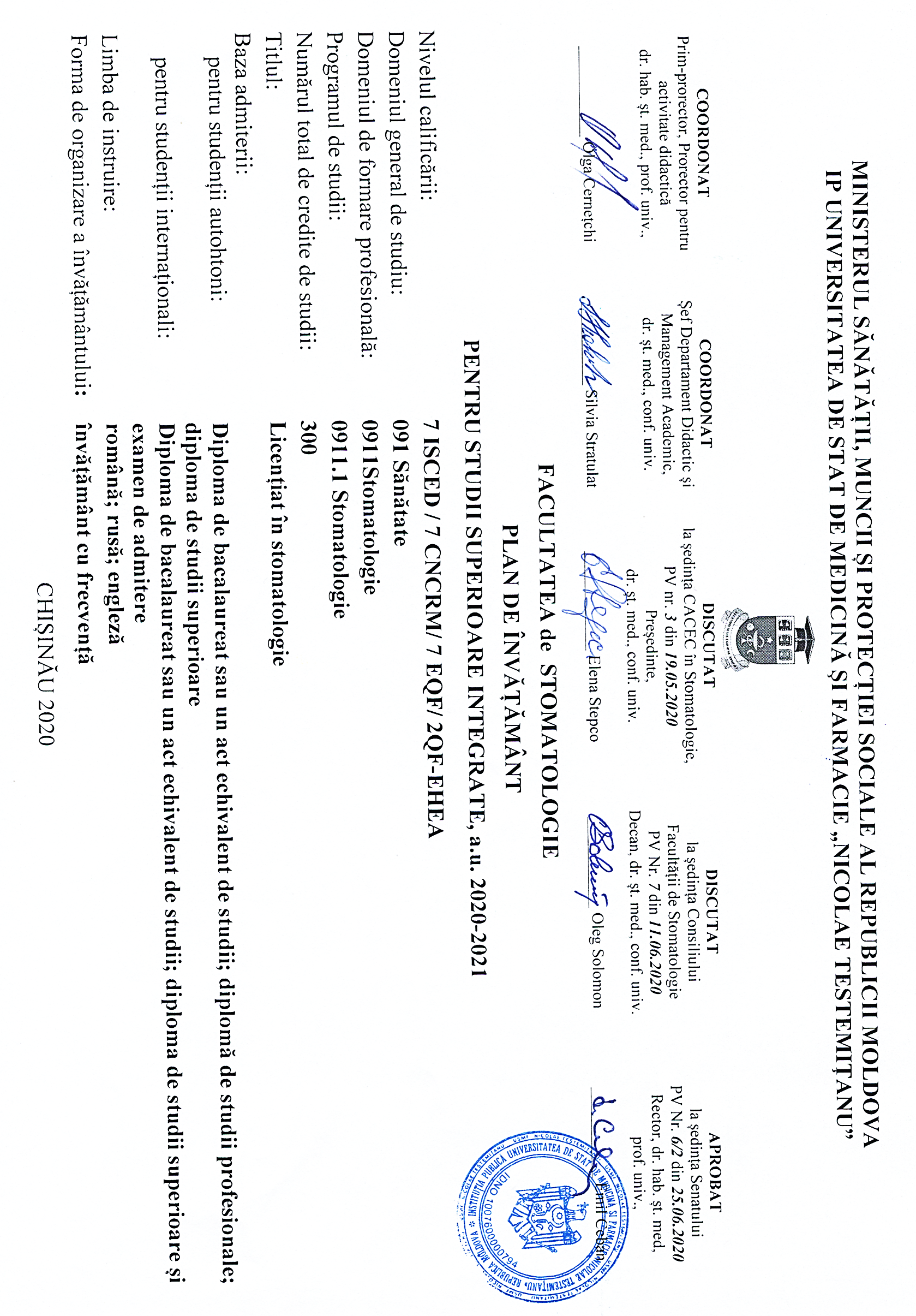 IP UNIVERSITATEA DE STAT DE MEDICINĂ ŞI FARMACIE „NICOLAE TESTEMIŢANU”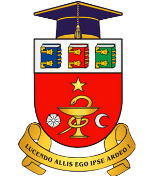 MINISTRY OF HEALTH AND SOCIAL PROTECTION OF THE REPUBLIC OF MOLDOVANICOLAE TESTEMIŢANU STATE UNIVERSITY OF MEDICINE AND PHARMACY                                                                                                    FACULTY OF STOMATOLOGYcurriculumFOR INTEGRATED higher education 2020-2021Levelqualification: 			7 ISCED / 7 CNCRM/ 7 EQF/ 2QF-EHEA General field of study: 		091 HealthInitialVocational Training Area: 	0911HealthStudy program: 			0911.1 StomatologyTotal number of studycredits: 	300 Title: 				Graduate in StomatologyAdmission basis: for native students:                Baccalaureate diploma or an equivalent, profesional diploma; higher education diploma; for international students:	Baccalaureate diploma or an equivalent, higher education diploma and admission examLanguage of instruction: 		Romanian; Russian; EnglishForm of training: 			full timechișinău 2020CALENDARUL UNIVERSITAR/GRAFICUL PROCESULUI DE STUDIIUNIVERSITY CALENDAR / STUDY PROCESS GRAPHICSConţinutul planului de învăţământ pe anii de studii /THE CONTENT OF THE CURRICULUM FOR THE ACADEMIC YEARSSTAGIILE DE PRACTICĂ/ INTERNSHIPSNotă:   1. Stagiul practic la Stomatologia terapeutică are loc timp de două săptămâni   – 60 de ore  în clinicile sau cabinetele stomatologice de profil   terapeutic la finele semestrului de primăvara și  30 de ore  pe parcursul semestrului de primăvară.2. Stagiul practic la Stomatologia ortopedică are loc timp de două săptămâni   – 60 de ore  în clinicile sau cabinetele stomatologice de profil   ortopedic la finele semestrului de primăvara și  30 de ore  pe parcursul semestrului de primavară. 3. Stagiul practic la Chirugia OMF  are loc are loc timp de două săptămâni   – 60 de ore   în secțiile de Chirurgie OMF de ambulator și 30 de ore  în secțiile de Chirurgie OMF spitalicești pe parcursul semestrului de primăvară a anului IV de studii.Note *: 1.  Practical training in Therapeutic dentistry lasts for two weeks - 60 hours in Therapeutic dentistry Departments at the finish of the semester and 30 hours (one week)   during the spring semester.2. Practical training in Prostontics lasts for two weeks - 60 hours in Prostodontics Departments at the finish of the semester and 30 hours (one week)   during the spring semester.3. Practical training in OMF Surgery lasts for one week - 60 hours in out patient OMF Surgery and 30 hours (two weeks) in the OMF Hospital Surgery Departments during the fourth year of study.DISCIPLINELE OPȚIONALE/ OPTIONAL DISCIPLINESDISCIPLINELE LA LIBERA ALEGERE/ FREE CHOICE  DISCIPLINESExamenul de ABSOLVIRE/  GRADUATION EXAMINATIONREPARTIZAREA ORELOR PE GRUPELE DE DISCIPLINE/ DISTRIBUTION OF HOURS BY DISCIPLINE GROUPSMATRICEA CORELAȚIEI DINTRE COMPETENȚELE PROFESIONALE ȘI TRANSVERSALE ȘI UNITĂȚILE DE CURS/                                                 MODULE  INCLUSE ÎN PLANUL DE ÎNVĂȚĂMÂNTMATRIX OF CORRELATION BETWEEN PROFESSIONAL AND TRANSVERSAL COMPETENCES AND COURSE UNITS /                             MODULES   INCLUDED IN THE CURRICULUM notă explicativă la planul de învățământ pentru programul de studii 0911.1 stomatologieConcepția formării specialistuluiÎnvățământul în domeniul de formare profesională 0911 Stomatologie are misiunea de a pregăti specialiști de înaltă calificare, multilateral dezvoltați, capabili să asigure starea de sănătate orală a populației și prevenirea maladiilor stomatologice în rândul populației. Domeniul dat este orientat spre promovarea noilor metode și concepte moderne în asigurarea stării de sănătate orală a populației, utilizarea unui management eficient în diagnosticarea, tratamentul și prevenția afecțiunilor stomatologice.Necesitățile pentru programele de formare profesională au fost identificate la nivel național prin consultații cu Ministerul Sănătății,Muncii și Protecției Sociale, conducătorii centrelor stomatologice:  republican și municipal, specialiștii de vârf din cadrul Asociației Stomatologilor din Republica Moldova.  Absolvenții sunt solicitați pe piața forței de muncă, deoarece asigurarea stării de sănătate orală este o cerință indispensabilă vieții umane.Programul de studii în Stomatologie  se adresează unor categorii foarte largi ale populației: absolvenți ai liceelor, colegiilor de medicină, instituțiilor de învățământ superior, care și-au planificat cariera profesională în domeniul stomatologiei. Programul dat de studiu are un caracter inovator, deoarece la elaborarea lui s-a ținut cont de complexitatea și caracterul multidisciplinar al activității specialiștilor din domeniul stomatologic și de necesitatea instruirii continue a lor. În acest caz pregătirea calitativă fundamentală a specialistului din domeniul Stomatologie  îi va permite continuarea ulterioară a studiilor în rezidențiat, masterat și doctorat.Misiunea programului de studiu Stomatologie este organizarea învățământului superior stomatologic modern pentru formarea medicilor stomatologi la nivelul actual al cunoaşterii, competitivi pentru sistemul de sănătate național și internațional; modernizarea continuă a procesului de instruire prin alinierea la standardele internaționale; organizarea formării continue prin perfecţionarea resurselor umane; formarea competenţelor profesionale și a celor din domeniul cercetării ştiinţifice.Scopul programul de studii este acumularea cunoștințelor de bază și specialitate în domeniul stomatologic, menite să asigure:Dezvoltarea motivației pentru profesie prin realizarea unui proces de învățământ de calitate;Integrarea activității teoretice cu practica medicală pentru dobândirea competențelor și abilităților necesare exercitării profesiei de medic stomatolog;Cooptarea studenților în activitatea de cercetare științifică, în scopul inițierii cu principiile de cercetare științifică;Promovarea învățământului superior pe plan național și internațional;Asigurarea calității în învățământul superior, perfecționarea managementului educațional;Modernizarea învățământului superior în perspectiva integrării în Spațiul Comun European al Învățământului Superior;Perfecționarea, raționalizarea și compatibilizarea planurilor de învățământ la nivel național și european; Crearea condițiilor pentru o mobilitate academică reală și recunoașterea reciprocă a perioadelor și actelor de studii.CaracteristiciDurata instruirii medicilor stomatologi este de 5 ani. După funcţia în formarea profesională iniţială prin competenţe generale şi competenţe specifice, unităţile de curs sunt grupate în următoarele componente: componenta fundamentală (cod F);componenta de formare a abilităţilor şi competenţelor generale (cod G);componenta de orientare socio-umanistică (cod U);componenta de specialitate - de (cod S).Primii trei ani studenţii studiază disciplinele de cultură generală şi social umaniste, fundamentale, iar în ultimii doi ani accentul este pus pe disciplinele de specialitate. După gradul de obligativitate şi posibilitatea de alegere,unităţile de curs se clasifică în:obligatorii;opţionale;la libera alegere.	Repartizarea pe semestre a disciplinelor este condiţionată de logica procesului de pregătire a unui medic stomatolog. Volumul mare de material didactic, care necesită preponderent contact direct cu profesorul atât la cursuri, dar în special la lucrări practice  și seminare, justifică durata semestrelor de 17 săptămâni. Totodată, numărul mare de discipline studiate pe parcursul semestrului, justifică repartizarea creditelor de studii și selectarea formei de evaluare a finalităților de curs în baza priorităților și importanței fiecăreia din ele în formarea viitorului specialist: de la 1 credit și mai mult și evaluarea finală a unității de curs prin colocvii fără notă – C; prin colocvii cu notă (diferențiate) – CD și examene - E. Astfel, graficul procesului de studii pentru anii I-III prevede anual 34 săptămâni de studii, repartizate în două semestre a câte 17 săptămâni fiecare, două sesiuni de examinare cu durata de 3 săptămâni la finele semestrelor. La anii IV și V semestrele sunt modulare,  astfel examenele sunt susținute la finele modulului. La anul V semestrul de primăvară este de 15 săptămâni și care se finalizează cu Examenul de absolvire.  Toate disciplinele sunt concepute cu activităţi didactice sub formă de cursuri şi aplicaţii practice (lucrări practice şi seminare).La Facultatea de Stomatologie există o concordanţă între planul de învăţământ şi misiunea specialităţii: disciplinele fundamentale furnizează cunoştinţele de bază pentru disciplinele de specialitate în domeniul stomatologic, care asigură standardul necesar de cunoştinţe pentru formarea  medicului stomatolog; toate aceste discipline, împreună cu cele complementare, contribuie la crearea disciplinei intelectuale caracteristice profesiunii de  medic stomatolog şi permit evoluţia cunoştinţelor acestuia în funcţie de progresul concepţiilor şi ştiinţelor în domeniul stomatologiei.AngajabilitateCalificarea obținută după absolvirea Facultății de Stomatologie este clar specificată și comunicată și se referă la nivelul corespunzător al Cadrului European al Calificărilor, oferindu-i totodată  deținătorului diplomei de licență posibilitatea de a  participa la concursul de admitere în rezidențiat, doctorat sau angajarea în cîmpul muncii în conformitate cu Cadrul European al Calificărilor.Abordări pedagogiceÎnvățământul integral este unul flexibil și dinamic, orientat spre cunoștințe de ordin general și special, adaptabil la solicitările ulterioare de specializare, astfel ca studenții să cunoască tot spectrul de probleme legate de starea de sănătate orală și maladiile stomatologice cu care se poate confrunta populația, metodele de prevenție, tratament, diagnostic și toate problemele aferente. Studenții sunt instruiți prin aplicarea diferitor metode didactice de predare: ore de curs, seminare, lucrări practice, proiecte individuale, fișe de examinare, ceea ce contribuie la dezvoltarea calităților interpersonale și capacitatea de comunicare și lucru în echipă.În procesul de instruire se pune accentul pe metode interactive de predare, care sporesc potențialul intelectual al studentului și impunerea unui efort personal în procesul de învățare și pregătire pentru viitoarea activitate profesională. În mod special se îmbină în procesul de studii diferite metode și procedee precum: probleme bazate pe studii, studii de caz, jocul de rol, conversația la patul pacientului, dezbateri, problematizarea, testarea, cercetarea proiectelor.Conceptul de evaluare pune accentul pe examinarea competențelor de aplicare în practică în domeniul Stomatologiei. Studenții pe parcursul anilor de studii vor realiza un număr mare de lucrări practice, lucru individual prin realizarea proiectelor, fișelor medicale, avizelor, care sunt programate pentru fiecare modul și vor demonstra aptitudinile și competențele profesionale.Evaluarea curentă și finală se realizează în conformitate cu formele de evaluare a cunoștințelor studenților aprobate de catedre. Planul de învățământ prevede următoarele forme și tipuri de evaluare a cunoștințelor teoretice și practice a studenților:Evaluarea curentă – care se efectuează în cadrul orelor practice, de laborator, seminarelor prin diverse modalități: testări sistate la calculator, referate, proiecte, lucrări individuale, fișe medicale, manipulații. Pe parcursul semestrului se efectuează testări obligatorii, în dependență de solicitarea catedrei, prin care se totalizează situația intermediară a reușitei studentului.Evaluarea finală prezintă o metodă combinată, care constă din proba test control, examen oral și deprinderi practice.Programul de studii Stomatologie se finalizează cu susținerea examenului de  absolvire, format din proba test control, interviul oral și susținerea tezei de licență.Finalități de studii preconizate și competențeLa finalizarea studiilor la Facultatea de Stomatologie, studentul trebuie să posede un set de cunoştinţe, abilităţi şi competenţe esențiale pentru inițierea unei practici medicale independente și nesupravegheate.Rezultatele învățăriiAbsolventul la programul de studii „Stomatologie” posedă cunoştinţe, abilităţi şi competenţe esențiale pentru inițierea practicii medicale independente și nesupravegheate, poate realiza manopere de planificare, profilaxie și tratament a diferitor afecțiuni ale sistemului stomatognat în conformitate cu metodele și tehnologiile acceptate pentru domeniul respectiv; poate indica, realiza și analiza rezultatele examenelor clinice și paraclinice, comunica profesional cu medici specialiști din alte domenii; efectuează manopere terapeutice, ortopedice și chirurgicale stomatologice și acordă asistența medicală de urgență; planifică, coordonează și efectuează activități de promovare a sănătății, întreprinde măsuri profilactice pentru menținerea sănătății orale la nivel individual și comunitar; cunoaște și aplică măsuri pentru asigurarea calității serviciilor medicale stomatologice și execută responsabil sarcinile medicale cu aplicarea valorilor și normelor eticii profesionale și a prevederilor legislației în vigoare; poate realiza activități pedagogice și metodico-didactice în cadrul instituţiilor de învăţământ superior și mediu de specialitate în domeniul stomatologiei; posedă abilități de autoevaluare obiectivă a necesității de formare profesională continuă în scopul prestării serviciilor de calitate și adaptării la dinamica cerințelor politicilor în sănătate naționale și internaționale; posedă abilități lingvistice și cunoștințe avansate în utilizarea tehnologiilor informaționale, competențe în cercetare, comunicare și lucru în echipă.Competențele se constituie ca și cumuluri ale tuturor disciplinelor de specialitate, din care să beneficieze atât studentul, viitorul absolvent, dar și medicul practician, cât și pacientul/beneficiarul serviciilor stomatologice pe care acesta le oferă:Competențe profesionaleCP1.Cunoașterea temeinică a particularităților de structură, dezvoltare și funcționare a organismului uman în diverse stări fiziologice și patologice.CP2. Efectuarea diverselor manopere practice şi procedee pentru realizarea activităților profesionale specifice specialității stomatologie pe baza cunoştinţelor din ştiinţele fundamentale; CP3. Elaborarea planului de diagnostic, tratament și reabilitare în diverse situații patologice şi selectarea procedeelor terapeutice adecvate pentru acestea, inclusiv acordarea asistenței medicale de urgență; CP4.Utilizarea tehnicelor medicale, investigațiilor instrumentale și de laborator, a  tehnologiilor digitale pentru rezolvarea sarcinilor specifice conduitei terapeutice a pacientului.CP5. Planificarea, coordonarea şi efectuarea activităților de promovare a sănătății și a măsurilor profilactice pentru îmbunătățirea sănătății la nivel individual și comunitar, stabilirea și aplicarea planurilor de dispensarizare complexe, aplicabile în colectivitățile școlare și preșcolare;CP6. Aplicarea standardelor profesionale de evaluarea şi asigurarea calităţii serviciilor stomatologice în relaţie cu manoperele, procedeele și tratamentele asociate. Competențe transversaleCT1. Aplicarea standardelor profesionale de evaluare, acționarea conform eticii profesionale, precum și prevederilor legislației în vigoare. Promovarea raţionamentului logic, a aplicabilităţii practice, a evaluării şi autoevaluării în luarea deciziilor;CT2. Realizarea activităţilor şi exercitarea rolurilor specifice muncii în echipă în diverse instituții medicale. Promovarea spiritului de iniţiativă, dialogului, cooperării, atitudinii pozitive şi respectului faţă de ceilalţi, a empatiei, altruismului şi îmbunătăţirea continuă a propriei activităţi;CT3. Evaluarea sistematică a competențelor, rolului și așteptărilor personale, aplicarea autoevaluărilor asupra proceselor învățate, deprinderilor dobândite și necesităților de profesionalizare, utilizarea eficientă a abilităţilor lingvistice, a cunoştinţelor în tehnologiile informaţionale, a competențelor în cercetare  şi  comunicare, în scopul prestării serviciilor de calitate  şi al adaptării la dinamica cerinţelor politicelor în sănătate  şi pentru dezvoltarea personală şi profesională.De asemenea, absolventul trebuie:să cunoască principiile  de bază şi structura funcţională a asistenţei medicale în general și a celei stomatologice în special în RM;să cunoască rolul şi funcţiile stomatologului în sistemul de organizare a asistenţei medicale;să promoveze modul sănătos de viață și educația pentru sănătate prin discursuri, referate, prezentări, articole în reviste de specialitate etc. Sporirea calitățiiProgramul de studii în domeniul de formare profesională Stomatologie este proiectat în concordanță cu strategia instituțională, respectă obiectivele principale ale învățământului superior, are finalități de studii bine definite și asigură progresul academic al studenților. În procesul de modernizare și actualizare a programelor de studii sunt implicați studenții, cadrele didactice,  dar și angajatorii. Asigurarea și sporirea calității se va face prin evaluarea internă și externă a programelor de studiu, evaluarea personalului implicat în formarea profesională, monitorizarea competențelor studenților în etapele de pregătire dar și cele finale, dezvoltarea resurselor umane și materiale pentru a asigura un mediu educațional productiv.introductioncurriculum for the program 0911.1 stomatologyConcept of specialist trainingEducation in the field of professional training 0911 Stomatology has the mission to train highly qualified, multilaterally developed specialists able to ensure the oral health of the population and prevention of dental diseases among the population. This field is aimed at promoting new methods and modern concepts in ensuring the oral health of the population, using efficient management in the diagnosis, treatment and prevention of dental diseases.The needs for professional training programs have been identified at national level through consultations with the Ministry of Health, dental centers: republican and municipal, top specialists from the Association of Stomatologists of the Republic of Moldova. Graduates are required on the labor market, because ensuring the state of oral health is an indispensable requirement in human life.The Dentistry curriculum is addressed to very broad categories of the population: graduates of high schools, colleges of medicine, higher education institutions who have planned their professional career in dentistry. The curriculum has an innovative character, because its development took in to account the complexity and the multidisciplinary character of the activity of dental specialists and the necessity of their continuing training. Thus, the fundamental qualitative training of the specialist in dentistry will allow the further training in residency, master and doctoral studies.The mission of the Stomatology program is to organize modern dental high school education for the training of stomatologists at the current level of knowledge, competitive for the national and international health system; continuously modernizing the training process by aligning itself to international standards; organizing continuous training by improving human resources; training of professional and scientific research competences.Aim of the curriculumThe curriculum is designed in accordance with its objectives, which are in line with the institutional strategy and have explicit learning objectives.The aim of the current curriculum is the qualitative training of specialists with higher education in the field of dentistry for the national economy and competitive on the international labor market. The curriculum proposes the training of dental generalists, orthodontists, endodontics, dento-alveolar and maxillo-facial surgeons, periodontologists, prosthetists, as well as managers of medical institutions. The modernization of the training process and the alignment with international university standards aim to attract candidates from all over the world, to train them for competitive activity in a global knowledge society.The objectives of the current curriculum are as follows:Professional training of dental specialists according to the current level of knowledge;Ensuring of continuing postgraduate training of dental specialists;Promotion of dental higher educationon national and international levels;Promotion of scientific research, as one of the basic activities of the teaching staff, through national and international collaborations.CharacteristicsThe duration of the training of dentists is 5 years. By their function in initial professional training through general and specific competencies, the course units are grouped into the following components:the fundamental component (code F);the component of general skills and competence trening (code G);the component of socio-humanistic orientation (code U);the component of specialty (codeS).In the first two years, the students study the fundamental disciplines of general and social humanist culture, and in the last three years the emphasis is on the specialty disciplines. By degree of compulsion and choice, the course units are classified into:compulsory;optional;of choice.The distribution of disciplines on semesters is conditioned by the logic of the training of a dentist. The large amount of teaching material, which mainly requires direct contact with the teacher both at courses, and especially in practical works and seminars, justifies the duration of the 17-week semesters. At the same time, the large number of subjects studied during the semester justifies the distribution of study credits and the selection of the form of assessment of the final results, according to the priorities and importance of each of them in the formation of the future specialist: from 1 credit and more and the final assessment of the unit course through colloquia without a mark - C; through colloquia with a mark (differentiated) - DC and exams - E. Thus, the calendar of the study process for the Ith-IIIth academic years provides for 34 weeks of study, divided into two semesters of 17 weeks each, two examination sessions lasting 3 weeks at the end of the semesters. In the IVth and Vth academic years, the semesters are modular, so exams are held at the end of the module. The 5th semester of the spring semester is 15 weeks, and ends with the Graduation Exam. All disciplines are designed with teaching activities in the form of lectures and practical applications (practical works and seminars).At the Faculty of Dentistry there is a concordance between the curriculum and the mission of the specialty: the fundamental disciplines provide the basic knowledge for the specialized disciplines in the dental field, which provide the necessary standard of knowledge for the training of a dentist; all these disciplines, together with the complementary ones, contribute to the creation of the intellectual discipline characteristic of the profession of a dentist and allow the evolution of his knowledge according to the progress of the conception and the sciences in the field of dentistry.EmployabilityThe qualification obtained after the graduation of the Faculty of Stomatology is clearly specified and communicated and refers to the appropriate level of the National Qualifications Framework, while giving the holder of the Licentiate degree the opportunity to take part in the admission to residency, doctorate or employment in the compliance with the National Qualifications Framework.Pedagogical approachesIntegrated education is flexible and dynamic, oriented towards general and special knowledge, adaptable to subsequent specialization demands, so that students can get to know the spectrum of problems related to oral health and dental diseases that the population can face, methods of prevention, treatment, diagnosis and all related problems. Students are trained by applying different teaching methods: lectures, seminars, practical works, individual projects, examination sheets, which contribute to the development of interpersonal skills, communication and teamwork.In the training process, emphasis is placed on interactive teaching methods that enhance the student's intellectual potential and the imposition of a personal effort in the process of learning and training for future professional activity. In particular, different methods and procedures are combined in the process of study, such as: study-based problem, case studies, role play, patient bed conversation, debates, problem-solving, testing, project research.The concept of assessment focuses on examination of practical skills in Stomatology. During the years of study students will carry out a large number of practical works, individual work, by carrying out the projects, medical records, endorsements that are scheduled for each module and will demonstrate their professional skills and competences.The current and final evaluation is carried out in accordance with the approved forms of student’s assessment approved by the departments. The curriculum provides the following forms and types of assessment of student’s theoretical and practical knowledge:Current evaluation – carried out in practical, laboratory, seminar classes in various ways: computer-based tests, papers, projects, individual papers, medical records, manipulations. During the semester, compulsory tests, depending on the department's request, which sum up the intermediate status of the student's academic progress, are carried out.The final evaluation is a combined method, which consists of a test, oral exam and practical skills.The study program ends with an exam in Stomatology consisting of the computer-based test, the oral interview and the defence of the graduation thesis.Expected results and competenciesAt the end of studies at the Faculty of Stomatology the student must possess a set of knowledge, skills and competencies essential for the initiation of an independent and unsupervised medical practice. Program learning outcomesThe graduate of the study program „Stomatology” possesses the knowledge, essential skills and competences to initiate independent and unsupervised medical practice, can work on planning, prophylaxis and treatment of various diseases of the dental system, according to the accepted methods and technologies for the respective field; can indicate, perform and analyze the results of clinical and paraclinical examinations, communicate professionally with specialist-doctors from other fields; performs therapeutic, orthopedic and dental surgical maneuvers and provides emergency medical assistance; plans, coordinates and conducts health promotion activities, undertakes prophylactic measures to maintain oral health at individual and community level; knows and applies measures to ensure the quality of dental medical services and performs medical duties responsibly, applying the values and norms of professional ethics and the provisions of the legislation in force; can perform pedagogical and methodological-didactic activities in specialized medical higher education and vocational institutions in the field of dentistry; possesses objective self-assessment skills for the need of continuing professional training, aiming to provide quality services and adapt to the dynamics of national and international health policy requirements; possesses linguistic skills and advanced knowledge in the use of information technologies, research skills, communication and teamwork.Competencies are considered as cumulative of all specialized disciplines, from which the student, the future graduate, the practitioner and the patient / beneficiary of the dental services, beneficiate:Professional competenciesPC1. Strong knowledge of the features of structure, development and functioning of the human body in various physiological and pathological conditions.PC2. Conducting of various practical work and procedures for carrying out professional activities specific to the specialty of dentistry based on the knowledge of fundamental sciences; PC3. Development of the diagnostic, treatment and rehabilitation plan in various pathological situations and choosing of appropriate therapeutic procedures for them, including the provision of emergency medical care; PC4. Using of medical techniques, instrumental and laboratory investigations, digital technologies, in solving patient-specific therapeutic tasks.PC5. Planning, co-ordinating and conducting of health promotion activities and prophylactic measures to improve health at individual and community level, establishment and implementation of complex dispensary plans applicable to school and pre-school groups;PC6. Application of professional standards for assessment and quality assurance of dental services in relation to maneuvers, processes and associated treatments. Transversal competenciesTC1. Applcation of professional standards of assessment, acting according to professional ethics, as well as the provisions of the legislation in force. Promotion of logical reasoning, practical applicability, assessment and self-assessment in decision-making;TC2. Performing of activities and exercising of roles specific to team work in various medical institutions. Promotion of the spirit of initiative, dialogue, cooperation, positive attitude and respect for others, empathy, altruism and continuous improvement of their own activity;TC3. Systematic assessment of personal competencies, role and expectations, application of self-assessment on the learned processes, acquired skills and professionalism needs, efficient use of language skills, knowledge in information technologies, research and communication skills, for the purpose of provision of qualified services and adaptation to the dynamics of health policy requirements and for personal and professional development.The graduate must, as well:know the basic principles and the functional structure of health care, in general and dental care especially, in RM;know the role and functions of the dentist in the health care organization system;promote healthy lifestyle and health education through speeches, papers, presentations, articles in specialized journals, etc. Quality improvementThe Stomatology curriculum is designed in accordance with the institutional strategy, meets the main objectives of higher education, has well-defined learning outcomes and assures students' academic progress. Students, teachers, as well as employers are involved in the process of modernization and updating of the curriculum. Quality assurance and improvement will be done through internal and external evaluation of curricula, assessment of staff involved in training, monitoring of students' skills in the preparatory and final stages, development of human and material resources, in order to ensure a productive educational environment.COORDINATEDFirst Vicerector, Vicerectorfor academic activitiesProfessor, PHD____________Olga CernețchiCOORDONATEDHead of Didactic and Academic Management Department, Associate Professor, PhD, DMS,__________Silvia StratulatDISCUSSEDat the meeting of the CQAEC Faculty of StomatologyMinutes No.03, 19.05.2020,Committee president, Associate professor, PhD, DMS,____________ Elena StepcoDISCUSSEDat the Council meeting of theFaculty of StomatologyMinutes No.07, 11.06.2020,Dean of Faculty, PhD, DMS, Associate professor_____________Oleg SolomonAPRROVEDat the session of the UniversitySenate minutes no. 0/0, 25.06.2020Rector, Professor, PHD__________Emil CebanAnul de studii/Academic yearActivități didactice/Teaching activitiesActivități didactice/Teaching activitiesSesiuni de examene (săptămâni)/Examinations essions (weeks)Sesiuni de examene (săptămâni)/Examinations essions (weeks)Stagii de practică/Practical internshipsVacanțe/VacationsVacanțe/VacationsVacanțe/VacationsAnul de studii/Academic yearSem.ISem.IIIarnă/winterVară/summerStagii de practică/Practical internshipsIarnă/winterPrimăvară/springVară/summerI01.09.2020-24.12.202001.02.2021-04.06.202111.01.2021- 29.01.202107.06.2021-30.06.202105.07.2021-16.07.202125.12.2021-10.01.202101.05.2021-11.05.202117.07.2021-31.08.2021II01.09.2020-24.12.202001.02.2021-04.06.202111.01.2021- 29.01.202107.06.2021-30.06.202105.07.2021-30.07.202125.12.2021-10.01.202101.05.2021-11.05.202131.07.2021-31.08.2021III01.09.2020-24.12.202001.02.2021-04.06.202111.01.2021- 29.01.202107.06.2021-30.06.202105.07.2021-30.07.2021 și pe parcursul semestrului25.12.2021-10.01.202101.05.2021-11.05.202131.07.2021-31.08.2021IV01.09.2020-24.12.202011.01.2021-29.01.202101.02.2021-18.06.2021modularmodular 21.06.2021-30.07.2021și pe parcursul semestrului25.12.2021-10.01.202101.05.2021-11.05.202131.07.2021-31.08.2021V01.09.2020-24.12.202011.01.2021-29.01.202101.02.2021-21.05.2021modular24.05.2021-11.06.2021pe parcursul semestrului25.12.2021-10.01.202101.05.2021-11.05.2021-Cod/CodeDenumirea unității de curs/modul /Course unit / module nameTotal ore/Total number of hoursTotal ore/Total number of hoursTotal ore/Total number of hoursTotal ore/Total number of hoursTotal ore/Total number of hoursNumăr de ore pe tipuri de activități/Number of hoursbytype of activityNumăr de ore pe tipuri de activități/Number of hoursbytype of activityNumăr de ore pe tipuri de activități/Number of hoursbytype of activityNumăr de ore pe tipuri de activități/Number of hoursbytype of activityForma de evaluare/Form of assessmentNr. Credit/ CreditsCod/CodeDenumirea unității de curs/modul /Course unit / module nameTotalTotalContact direct/DirectcontactContact direct/DirectcontactStudiu individu-al/ Self-trainingStagiul practice/Practical trainingCurs/CourseLucrari practice/PracticalworkSeminare/ SeminarsForma de evaluare/Form of assessmentNr. Credit/ CreditsANUL I, SEMESTRUL I (17 săptămâni ) / 1stYEAR,  1st SEMESTER  (17 weeks)ANUL I, SEMESTRUL I (17 săptămâni ) / 1stYEAR,  1st SEMESTER  (17 weeks)ANUL I, SEMESTRUL I (17 săptămâni ) / 1stYEAR,  1st SEMESTER  (17 weeks)ANUL I, SEMESTRUL I (17 săptămâni ) / 1stYEAR,  1st SEMESTER  (17 weeks)ANUL I, SEMESTRUL I (17 săptămâni ) / 1stYEAR,  1st SEMESTER  (17 weeks)ANUL I, SEMESTRUL I (17 săptămâni ) / 1stYEAR,  1st SEMESTER  (17 weeks)ANUL I, SEMESTRUL I (17 săptămâni ) / 1stYEAR,  1st SEMESTER  (17 weeks)ANUL I, SEMESTRUL I (17 săptămâni ) / 1stYEAR,  1st SEMESTER  (17 weeks)ANUL I, SEMESTRUL I (17 săptămâni ) / 1stYEAR,  1st SEMESTER  (17 weeks)ANUL I, SEMESTRUL I (17 săptămâni ) / 1stYEAR,  1st SEMESTER  (17 weeks)ANUL I, SEMESTRUL I (17 săptămâni ) / 1stYEAR,  1st SEMESTER  (17 weeks)ANUL I, SEMESTRUL I (17 săptămâni ) / 1stYEAR,  1st SEMESTER  (17 weeks)ANUL I, SEMESTRUL I (17 săptămâni ) / 1stYEAR,  1st SEMESTER  (17 weeks)Disciplini obligatorii (O)/Compulsorydisciplines (O)Disciplini obligatorii (O)/Compulsorydisciplines (O)Disciplini obligatorii (O)/Compulsorydisciplines (O)Disciplini obligatorii (O)/Compulsorydisciplines (O)Disciplini obligatorii (O)/Compulsorydisciplines (O)Disciplini obligatorii (O)/Compulsorydisciplines (O)Disciplini obligatorii (O)/Compulsorydisciplines (O)Disciplini obligatorii (O)/Compulsorydisciplines (O)Disciplini obligatorii (O)/Compulsorydisciplines (O)Disciplini obligatorii (O)/Compulsorydisciplines (O)Disciplini obligatorii (O)/Compulsorydisciplines (O)Disciplini obligatorii (O)/Compulsorydisciplines (O)Disciplini obligatorii (O)/Compulsorydisciplines (O)F.01.O.001Anatomia omului/ Human anatomy18018010210278343434E6F.01.O.002Biologia  moleculară/ Molecular biology9090515139171717E3F.01.O.003Biochimia  structurală/ Structural biochemistry9090515139171717E3F.01.O.004Biofizica în medicina stomatologică/ Biophysics in dentistry9090515139171717E3F.01.O.005Histologia/ Histology9090686822171734C3S.01.O.006Urgenţa medicală primară/ Primary medical emergency60603434261717CD2G.01.O.007Limba engleza/franceza* numai pentru studenții autohtoni/ English / French * for native students only909068682268C3U.01.O.008Antropologie și filosofia medicinei/ Anthropology and philosophy of medicine90905151391734CD3U.01.O.009Ştiinţele comportamentului/ Behavioral sciences90905151391734CD3Total ore disciplini obligatorii/ Total number of hours for compulsory disciplinesTotal ore disciplini obligatorii/ Total number of hours for compulsory disciplines8708705275273431531192554E,3CD,2C29Disciplini opționale (A) Pachetul I/ Optionaldisciplines (A) Package IDisciplini opționale (A) Pachetul I/ Optionaldisciplines (A) Package IDisciplini opționale (A) Pachetul I/ Optionaldisciplines (A) Package IDisciplini opționale (A) Pachetul I/ Optionaldisciplines (A) Package IDisciplini opționale (A) Pachetul I/ Optionaldisciplines (A) Package IDisciplini opționale (A) Pachetul I/ Optionaldisciplines (A) Package IDisciplini opționale (A) Pachetul I/ Optionaldisciplines (A) Package IDisciplini opționale (A) Pachetul I/ Optionaldisciplines (A) Package IDisciplini opționale (A) Pachetul I/ Optionaldisciplines (A) Package IDisciplini opționale (A) Pachetul I/ Optionaldisciplines (A) Package IDisciplini opționale (A) Pachetul I/ Optionaldisciplines (A) Package IDisciplini opționale (A) Pachetul I/ Optionaldisciplines (A) Package IDisciplini opționale (A) Pachetul I/ Optionaldisciplines (A) Package IG.01.A.010Curs introductiv universitar: Tehnologii informaționale;  Bazele culturii informaționale / University introductory course: information technologies; basics of information culture30302020101010CD1G.01.A.011Tehnici de comunicare bazate pe utilizarea IT în medicină/ Communication techniques based on the use of IT in medicine30302020101010CD1Total ore semestrul I curricular/ Total number of hours for the 1stsemesterTotal ore semestrul I curricular/ Total number of hours for the 1stsemester9009005475473531631192654E,4CD,2C30Disciplini obligatorii extracurriculare (OE)/ Compulsory extra-curricular disciplines (OE)Disciplini obligatorii extracurriculare (OE)/ Compulsory extra-curricular disciplines (OE)Disciplini obligatorii extracurriculare (OE)/ Compulsory extra-curricular disciplines (OE)Disciplini obligatorii extracurriculare (OE)/ Compulsory extra-curricular disciplines (OE)Disciplini obligatorii extracurriculare (OE)/ Compulsory extra-curricular disciplines (OE)Disciplini obligatorii extracurriculare (OE)/ Compulsory extra-curricular disciplines (OE)Disciplini obligatorii extracurriculare (OE)/ Compulsory extra-curricular disciplines (OE)Disciplini obligatorii extracurriculare (OE)/ Compulsory extra-curricular disciplines (OE)Disciplini obligatorii extracurriculare (OE)/ Compulsory extra-curricular disciplines (OE)Disciplini obligatorii extracurriculare (OE)/ Compulsory extra-curricular disciplines (OE)Disciplini obligatorii extracurriculare (OE)/ Compulsory extra-curricular disciplines (OE)Disciplini obligatorii extracurriculare (OE)/ Compulsory extra-curricular disciplines (OE)Disciplini obligatorii extracurriculare (OE)/ Compulsory extra-curricular disciplines (OE)G.01.O.012Limba română* numai pentru studenții internaționali/ Romanian language * for international students only686868CG.01.O.012Limba română* numai pentru studenții autohtoni alolingvi/ Romanian language * for russian speaking native students343434CG.01.O.013Educația fizică* numai pentru studenții autohtoni/ Physical education * for native students only343434CANUL I,  SEMESTRUL II (17 săptămâni)/ 1stYEAR,  2nd SEMESTER  (17 weeks)ANUL I,  SEMESTRUL II (17 săptămâni)/ 1stYEAR,  2nd SEMESTER  (17 weeks)ANUL I,  SEMESTRUL II (17 săptămâni)/ 1stYEAR,  2nd SEMESTER  (17 weeks)ANUL I,  SEMESTRUL II (17 săptămâni)/ 1stYEAR,  2nd SEMESTER  (17 weeks)ANUL I,  SEMESTRUL II (17 săptămâni)/ 1stYEAR,  2nd SEMESTER  (17 weeks)ANUL I,  SEMESTRUL II (17 săptămâni)/ 1stYEAR,  2nd SEMESTER  (17 weeks)ANUL I,  SEMESTRUL II (17 săptămâni)/ 1stYEAR,  2nd SEMESTER  (17 weeks)ANUL I,  SEMESTRUL II (17 săptămâni)/ 1stYEAR,  2nd SEMESTER  (17 weeks)ANUL I,  SEMESTRUL II (17 săptămâni)/ 1stYEAR,  2nd SEMESTER  (17 weeks)ANUL I,  SEMESTRUL II (17 săptămâni)/ 1stYEAR,  2nd SEMESTER  (17 weeks)ANUL I,  SEMESTRUL II (17 săptămâni)/ 1stYEAR,  2nd SEMESTER  (17 weeks)ANUL I,  SEMESTRUL II (17 săptămâni)/ 1stYEAR,  2nd SEMESTER  (17 weeks)ANUL I,  SEMESTRUL II (17 săptămâni)/ 1stYEAR,  2nd SEMESTER  (17 weeks)Disciplini obligatorii (O)/ Compulsorydisciplines (O)Disciplini obligatorii (O)/ Compulsorydisciplines (O)Disciplini obligatorii (O)/ Compulsorydisciplines (O)Disciplini obligatorii (O)/ Compulsorydisciplines (O)Disciplini obligatorii (O)/ Compulsorydisciplines (O)Disciplini obligatorii (O)/ Compulsorydisciplines (O)Disciplini obligatorii (O)/ Compulsorydisciplines (O)Disciplini obligatorii (O)/ Compulsorydisciplines (O)Disciplini obligatorii (O)/ Compulsorydisciplines (O)Disciplini obligatorii (O)/ Compulsorydisciplines (O)Disciplini obligatorii (O)/ Compulsorydisciplines (O)Disciplini obligatorii (O)/ Compulsorydisciplines (O)Disciplini obligatorii (O)/ Compulsorydisciplines (O)S.02.O.014Morfologia funcțională a sistemului stomatognat / Functional morphology of  the stomatognomate system9090686822171734E34S.02.O.015Biomaterialele în stomatologie / Biomaterials in dentistry9090686822171734E3F.02.O.016Anatomia capului si gâtului/ Head and neck anatomy120120686852171734E4F.02.O.017Genetica umană/ Human genetics9090515139171717E3F.02.O.018Biochimia/ Biochemistry9090686822171734C3F.02.O.019Histologie/ Histology9090686822171734E3F.02.O.020Fiziologia omului/ Human physiology9090686822171734C3G.02.O.021Limba latină si terminologia medicală/ Latin language and medical terminology606034342634CD2G.02.O.022Limba engleza/franceza* numai studenții autohtoni/ English / French * for native student sonly909068682268E3S.02.O.023Stagiul practic / Practical training6060606060E2Total ore disciplini obligatorii/ Total number of hours for compulsory disciplinesTotal ore disciplini obligatorii/ Total number of hours for compulsory disciplines870870621621249601191193237E,1CD, 2C29Disciplini opționale (A) Pachetul II/ Optional disciplines (A) Package IIDisciplini opționale (A) Pachetul II/ Optional disciplines (A) Package IIDisciplini opționale (A) Pachetul II/ Optional disciplines (A) Package IIDisciplini opționale (A) Pachetul II/ Optional disciplines (A) Package IIDisciplini opționale (A) Pachetul II/ Optional disciplines (A) Package IIDisciplini opționale (A) Pachetul II/ Optional disciplines (A) Package IIDisciplini opționale (A) Pachetul II/ Optional disciplines (A) Package IIDisciplini opționale (A) Pachetul II/ Optional disciplines (A) Package IIDisciplini opționale (A) Pachetul II/ Optional disciplines (A) Package IIDisciplini opționale (A) Pachetul II/ Optional disciplines (A) Package IIDisciplini opționale (A) Pachetul II/ Optional disciplines (A) Package IIDisciplini opționale (A) Pachetul II/ Optional disciplines (A) Package IIDisciplini opționale (A) Pachetul II/ Optional disciplines (A) Package IIU.02.A.024Psihologia comportamentului uman/ Psychology of human behavior30302020101010CD1U.02.A.025Psihologia comunicării/ Communication psychology30302020101010CD1Total semestrul II curricular/ Total number of hoursthe 2nd curriculum semesterTotal semestrul II curricular/ Total number of hoursthe 2nd curriculum semester900900641641259601291193337E,2CD, 2C30Disciplini obligatorii extracurriculare (OE) / Compulsory extra-curricular disciplines (OE)Disciplini obligatorii extracurriculare (OE) / Compulsory extra-curricular disciplines (OE)Disciplini obligatorii extracurriculare (OE) / Compulsory extra-curricular disciplines (OE)Disciplini obligatorii extracurriculare (OE) / Compulsory extra-curricular disciplines (OE)Disciplini obligatorii extracurriculare (OE) / Compulsory extra-curricular disciplines (OE)Disciplini obligatorii extracurriculare (OE) / Compulsory extra-curricular disciplines (OE)Disciplini obligatorii extracurriculare (OE) / Compulsory extra-curricular disciplines (OE)Disciplini obligatorii extracurriculare (OE) / Compulsory extra-curricular disciplines (OE)Disciplini obligatorii extracurriculare (OE) / Compulsory extra-curricular disciplines (OE)Disciplini obligatorii extracurriculare (OE) / Compulsory extra-curricular disciplines (OE)Disciplini obligatorii extracurriculare (OE) / Compulsory extra-curricular disciplines (OE)Disciplini obligatorii extracurriculare (OE) / Compulsory extra-curricular disciplines (OE)Disciplini obligatorii extracurriculare (OE) / Compulsory extra-curricular disciplines (OE)G.02.O.026Limbaromână* numai pentru studenții internaționali/ Romanian language * for international students only686868CDG.02.O.026Limbaromână* numai pentru studenții autohtoni alolingvi/ Romanian language * for russian speaking native students343434CDG.02.O.027Educația fizică* numai pentru studenții autohtoni/ Physical education * for native students only343434CTotal anul I curricular/ Total number of hours for the 1st academic yearTotal anul I curricular/ Total number of hours for the 1st academic year18001800118811886126029223859811E,6CD,4C60Total  anul I  extracurricular/ Total number of hours for the 1st extra-curriculum yearTotal  anul I  extracurricular/ Total number of hours for the 1st extra-curriculum year1361361362CD,4CANUL II, SEMESTRUL III (17 săptămâni)/ 2nd YEAR,  3rd SEMESTER  (17 weeks)ANUL II, SEMESTRUL III (17 săptămâni)/ 2nd YEAR,  3rd SEMESTER  (17 weeks)ANUL II, SEMESTRUL III (17 săptămâni)/ 2nd YEAR,  3rd SEMESTER  (17 weeks)ANUL II, SEMESTRUL III (17 săptămâni)/ 2nd YEAR,  3rd SEMESTER  (17 weeks)ANUL II, SEMESTRUL III (17 săptămâni)/ 2nd YEAR,  3rd SEMESTER  (17 weeks)ANUL II, SEMESTRUL III (17 săptămâni)/ 2nd YEAR,  3rd SEMESTER  (17 weeks)ANUL II, SEMESTRUL III (17 săptămâni)/ 2nd YEAR,  3rd SEMESTER  (17 weeks)ANUL II, SEMESTRUL III (17 săptămâni)/ 2nd YEAR,  3rd SEMESTER  (17 weeks)ANUL II, SEMESTRUL III (17 săptămâni)/ 2nd YEAR,  3rd SEMESTER  (17 weeks)ANUL II, SEMESTRUL III (17 săptămâni)/ 2nd YEAR,  3rd SEMESTER  (17 weeks)ANUL II, SEMESTRUL III (17 săptămâni)/ 2nd YEAR,  3rd SEMESTER  (17 weeks)ANUL II, SEMESTRUL III (17 săptămâni)/ 2nd YEAR,  3rd SEMESTER  (17 weeks)ANUL II, SEMESTRUL III (17 săptămâni)/ 2nd YEAR,  3rd SEMESTER  (17 weeks)Disciplini obligatorii (O)/ Compulsory disciplines (O)Disciplini obligatorii (O)/ Compulsory disciplines (O)Disciplini obligatorii (O)/ Compulsory disciplines (O)Disciplini obligatorii (O)/ Compulsory disciplines (O)Disciplini obligatorii (O)/ Compulsory disciplines (O)Disciplini obligatorii (O)/ Compulsory disciplines (O)Disciplini obligatorii (O)/ Compulsory disciplines (O)Disciplini obligatorii (O)/ Compulsory disciplines (O)Disciplini obligatorii (O)/ Compulsory disciplines (O)Disciplini obligatorii (O)/ Compulsory disciplines (O)Disciplini obligatorii (O)/ Compulsory disciplines (O)Disciplini obligatorii (O)/ Compulsory disciplines (O)Disciplini obligatorii (O)/ Compulsory disciplines (O)S.03.O.028Tehnologia confecționării protezelor fixe/ Manufacturing  of fixed prosthesis150150686882171734E5S.03.O.029Odontoterapie preclinică conservativă și restauratoare  / Preclinic and restoration odontotherapy150150686882171734E5S.03.O.030Prevenția și anestezia în stomatologie și chirurgia OMF / Prevention and anestehesia  in dentistry and OMF surgery9090515139171717C3F.03.O.031Biochimia/ Biochimistry9090686822171734E3F.03.O.032Fiziologia sistemului stomatognat/ The physiology of the stomatognathic system9090515139171717E3F.03.O.033Microbilogie, virusologie, imunologie/ Microbiology, virology, immunology9090515139171717C3F.03.O.034 Bioetica/ Bioethics9090515139171717CD3F.03.O.035Farmacologie/ Pharmacology1201206868523434E4Total disciplini obligatorii/ Total number of hours for compulsory disciplinesTotal disciplini obligatorii/ Total number of hours for compulsory disciplines8708704764763941531192045E, 1CD,2C29Disciplini opționale (A) Pachetul III/ Optional disciplines (A) Package IIIDisciplini opționale (A) Pachetul III/ Optional disciplines (A) Package IIIDisciplini opționale (A) Pachetul III/ Optional disciplines (A) Package IIIDisciplini opționale (A) Pachetul III/ Optional disciplines (A) Package IIIDisciplini opționale (A) Pachetul III/ Optional disciplines (A) Package IIIDisciplini opționale (A) Pachetul III/ Optional disciplines (A) Package IIIDisciplini opționale (A) Pachetul III/ Optional disciplines (A) Package IIIDisciplini opționale (A) Pachetul III/ Optional disciplines (A) Package IIIDisciplini opționale (A) Pachetul III/ Optional disciplines (A) Package IIIDisciplini opționale (A) Pachetul III/ Optional disciplines (A) Package IIIDisciplini opționale (A) Pachetul III/ Optional disciplines (A) Package IIIDisciplini opționale (A) Pachetul III/ Optional disciplines (A) Package IIIDisciplini opționale (A) Pachetul III/ Optional disciplines (A) Package IIIS.03.A.036Prepararea modernă a cavităților carioase – free design/ Modern preparation of carious cavities - free design30302020101010CD1S.03.A.037Manopere preclinice de preparare modernă a diferitor construcții protetice/ Preclinical maneuvers of modern preparation of various prosthetic constructions30302020101010CD1Total semestrul III curricular/ Total number of hours for the 3rd  academic semesterTotal semestrul III curricular/ Total number of hours for the 3rd  academic semester9009004964964041631292045E, 2CD,2C30Disciplini obligatorii extracurriculare (OE)/ Compulsory extra-curricular disciplines (OE)Disciplini obligatorii extracurriculare (OE)/ Compulsory extra-curricular disciplines (OE)Disciplini obligatorii extracurriculare (OE)/ Compulsory extra-curricular disciplines (OE)Disciplini obligatorii extracurriculare (OE)/ Compulsory extra-curricular disciplines (OE)Disciplini obligatorii extracurriculare (OE)/ Compulsory extra-curricular disciplines (OE)Disciplini obligatorii extracurriculare (OE)/ Compulsory extra-curricular disciplines (OE)Disciplini obligatorii extracurriculare (OE)/ Compulsory extra-curricular disciplines (OE)Disciplini obligatorii extracurriculare (OE)/ Compulsory extra-curricular disciplines (OE)Disciplini obligatorii extracurriculare (OE)/ Compulsory extra-curricular disciplines (OE)Disciplini obligatorii extracurriculare (OE)/ Compulsory extra-curricular disciplines (OE)Disciplini obligatorii extracurriculare (OE)/ Compulsory extra-curricular disciplines (OE)Disciplini obligatorii extracurriculare (OE)/ Compulsory extra-curricular disciplines (OE)Disciplini obligatorii extracurriculare (OE)/ Compulsory extra-curricular disciplines (OE)G.03.O.038Limba română* numai  pentru studenții internaționali/ Romanian language * for international students only686868CG.03.O.038Limbaromână* numai pentru studenții autohtoni alolingvi/ Romanian language * for russian speaking native students343434CANUL II, SEMESTRUL IV (17 săptămâni)/ 2nd YEAR,  4th SEMESTER  (17 weeks)ANUL II, SEMESTRUL IV (17 săptămâni)/ 2nd YEAR,  4th SEMESTER  (17 weeks)ANUL II, SEMESTRUL IV (17 săptămâni)/ 2nd YEAR,  4th SEMESTER  (17 weeks)ANUL II, SEMESTRUL IV (17 săptămâni)/ 2nd YEAR,  4th SEMESTER  (17 weeks)ANUL II, SEMESTRUL IV (17 săptămâni)/ 2nd YEAR,  4th SEMESTER  (17 weeks)ANUL II, SEMESTRUL IV (17 săptămâni)/ 2nd YEAR,  4th SEMESTER  (17 weeks)ANUL II, SEMESTRUL IV (17 săptămâni)/ 2nd YEAR,  4th SEMESTER  (17 weeks)ANUL II, SEMESTRUL IV (17 săptămâni)/ 2nd YEAR,  4th SEMESTER  (17 weeks)ANUL II, SEMESTRUL IV (17 săptămâni)/ 2nd YEAR,  4th SEMESTER  (17 weeks)ANUL II, SEMESTRUL IV (17 săptămâni)/ 2nd YEAR,  4th SEMESTER  (17 weeks)ANUL II, SEMESTRUL IV (17 săptămâni)/ 2nd YEAR,  4th SEMESTER  (17 weeks)ANUL II, SEMESTRUL IV (17 săptămâni)/ 2nd YEAR,  4th SEMESTER  (17 weeks)ANUL II, SEMESTRUL IV (17 săptămâni)/ 2nd YEAR,  4th SEMESTER  (17 weeks)Disciplini obligatorii (O)/ Compulsorydisciplines (O)Disciplini obligatorii (O)/ Compulsorydisciplines (O)Disciplini obligatorii (O)/ Compulsorydisciplines (O)Disciplini obligatorii (O)/ Compulsorydisciplines (O)Disciplini obligatorii (O)/ Compulsorydisciplines (O)Disciplini obligatorii (O)/ Compulsorydisciplines (O)Disciplini obligatorii (O)/ Compulsorydisciplines (O)Disciplini obligatorii (O)/ Compulsorydisciplines (O)Disciplini obligatorii (O)/ Compulsorydisciplines (O)Disciplini obligatorii (O)/ Compulsorydisciplines (O)Disciplini obligatorii (O)/ Compulsorydisciplines (O)Disciplini obligatorii (O)/ Compulsorydisciplines (O)Disciplini obligatorii (O)/ Compulsorydisciplines (O)S.04.O.039Tehnologia protezelor mobilizabile/ Partial removable denture manufacturing150150686882171734E5S.04.O.040Parodontologia preclinică/ Preclinical parodontology150150686882171734E5S.04.O.041Prevenția și anestezia în stomatologie și chirurgia OMF / Prevention and anestehesia  in dentistry and OMF surgery120120686852171734E4S.04.O.042Psihologia  medicală/ Medical psychology6060515191734CD2F.04.O.043Morfopatologia/ Morphopathology9090686822171734C3F.04.O.044Microbiologia  orală/ Oral microbiology606051519171717E2F.04.O.045Igiena generală/ General hygiene606051519171717CD2F.04.O.046Anatomia clinică/ Clinical anatomy6060515191734E2S.04.O.047Stagiul practic/Practical training120120120120120E4Total disciplini obligatorii/ Total number of hours for compulsory disciplinesTotal disciplini obligatorii/ Total number of hours for compulsory disciplines8708705965962741201361022386E, 2CD,1C29Disciplini opționale (A) Pachetul IV/ Optionaldisciplines (A) Package  IVDisciplini opționale (A) Pachetul IV/ Optionaldisciplines (A) Package  IVDisciplini opționale (A) Pachetul IV/ Optionaldisciplines (A) Package  IVDisciplini opționale (A) Pachetul IV/ Optionaldisciplines (A) Package  IVDisciplini opționale (A) Pachetul IV/ Optionaldisciplines (A) Package  IVDisciplini opționale (A) Pachetul IV/ Optionaldisciplines (A) Package  IVDisciplini opționale (A) Pachetul IV/ Optionaldisciplines (A) Package  IVDisciplini opționale (A) Pachetul IV/ Optionaldisciplines (A) Package  IVDisciplini opționale (A) Pachetul IV/ Optionaldisciplines (A) Package  IVDisciplini opționale (A) Pachetul IV/ Optionaldisciplines (A) Package  IVDisciplini opționale (A) Pachetul IV/ Optionaldisciplines (A) Package  IVDisciplini opționale (A) Pachetul IV/ Optionaldisciplines (A) Package  IVDisciplini opționale (A) Pachetul IV/ Optionaldisciplines (A) Package  IVS.04.A.048Tehnici moderne de amprentare a câmpului protetic/ Modern impression techniques30302020101010CD1S.04.A.049Instrumente moderne endodontice manuale și rotative/ Modern endodontic tools (manual and rotary)30302020101010CD1Total semestrul IV curricular/ Total number of hoursforthe 4th academic semesterTotal semestrul IV curricular/ Total number of hoursforthe 4th academic semester9009006166162841201461122386E, 3CD,1C30Disciplini obligatorii extracurriculare (OE)/ Compulsory extra-curricular disciplines (OE)Disciplini obligatorii extracurriculare (OE)/ Compulsory extra-curricular disciplines (OE)Disciplini obligatorii extracurriculare (OE)/ Compulsory extra-curricular disciplines (OE)Disciplini obligatorii extracurriculare (OE)/ Compulsory extra-curricular disciplines (OE)Disciplini obligatorii extracurriculare (OE)/ Compulsory extra-curricular disciplines (OE)Disciplini obligatorii extracurriculare (OE)/ Compulsory extra-curricular disciplines (OE)Disciplini obligatorii extracurriculare (OE)/ Compulsory extra-curricular disciplines (OE)Disciplini obligatorii extracurriculare (OE)/ Compulsory extra-curricular disciplines (OE)Disciplini obligatorii extracurriculare (OE)/ Compulsory extra-curricular disciplines (OE)Disciplini obligatorii extracurriculare (OE)/ Compulsory extra-curricular disciplines (OE)Disciplini obligatorii extracurriculare (OE)/ Compulsory extra-curricular disciplines (OE)Disciplini obligatorii extracurriculare (OE)/ Compulsory extra-curricular disciplines (OE)Disciplini obligatorii extracurriculare (OE)/ Compulsory extra-curricular disciplines (OE)G.04.O.050Limba română* numai  pentru studenții internaționali/ Romanian language * for international students only686868EG.04.O.050Limba română* numai pentru studenții autohtoni alolingvi/ Romanian language * for native students only343434ETotal anul II curricular/ Total number of hours for the 2nd curriculum yearTotal anul II curricular/ Total number of hours for the 2nd curriculum year18001112111268868812030924144211E,  5CD,3C60Total anul II extracurricular/ Total number of hoursforthe 2nd extra-curriculum yearTotal anul II extracurricular/ Total number of hoursforthe 2nd extra-curriculum year1361361362 E, 2 CANUL III,  SEMESTRUL V (17 săptămâni)/ 3rd  YEAR, 5th SEMESTER  (17 weeks)ANUL III,  SEMESTRUL V (17 săptămâni)/ 3rd  YEAR, 5th SEMESTER  (17 weeks)ANUL III,  SEMESTRUL V (17 săptămâni)/ 3rd  YEAR, 5th SEMESTER  (17 weeks)ANUL III,  SEMESTRUL V (17 săptămâni)/ 3rd  YEAR, 5th SEMESTER  (17 weeks)ANUL III,  SEMESTRUL V (17 săptămâni)/ 3rd  YEAR, 5th SEMESTER  (17 weeks)ANUL III,  SEMESTRUL V (17 săptămâni)/ 3rd  YEAR, 5th SEMESTER  (17 weeks)ANUL III,  SEMESTRUL V (17 săptămâni)/ 3rd  YEAR, 5th SEMESTER  (17 weeks)ANUL III,  SEMESTRUL V (17 săptămâni)/ 3rd  YEAR, 5th SEMESTER  (17 weeks)ANUL III,  SEMESTRUL V (17 săptămâni)/ 3rd  YEAR, 5th SEMESTER  (17 weeks)ANUL III,  SEMESTRUL V (17 săptămâni)/ 3rd  YEAR, 5th SEMESTER  (17 weeks)ANUL III,  SEMESTRUL V (17 săptămâni)/ 3rd  YEAR, 5th SEMESTER  (17 weeks)ANUL III,  SEMESTRUL V (17 săptămâni)/ 3rd  YEAR, 5th SEMESTER  (17 weeks)ANUL III,  SEMESTRUL V (17 săptămâni)/ 3rd  YEAR, 5th SEMESTER  (17 weeks)Disciplini obligatorii (O)/ Compulsorydisciplines (O)Disciplini obligatorii (O)/ Compulsorydisciplines (O)Disciplini obligatorii (O)/ Compulsorydisciplines (O)Disciplini obligatorii (O)/ Compulsorydisciplines (O)Disciplini obligatorii (O)/ Compulsorydisciplines (O)Disciplini obligatorii (O)/ Compulsorydisciplines (O)Disciplini obligatorii (O)/ Compulsorydisciplines (O)Disciplini obligatorii (O)/ Compulsorydisciplines (O)Disciplini obligatorii (O)/ Compulsorydisciplines (O)Disciplini obligatorii (O)/ Compulsorydisciplines (O)Disciplini obligatorii (O)/ Compulsorydisciplines (O)Disciplini obligatorii (O)/ Compulsorydisciplines (O)Disciplini obligatorii (O)/ Compulsorydisciplines (O)S.05.O.051Tehnologia protezelor mobile, semiologia și formele nozologice ale sistemului stomatognat/  Manufacturing of the removable dentures, semiology and nosologic forms of stomatognat system.60515199171717E2S.05.O.052Endodonție preclinică /  Preclinical endodontics9068682222171734E3S.05.O.053Odontoterapia clinică/  Clinical odontotherapy9068682222171734E3S.05.O.054Microprotezele dentare/ Microprothesis9068682222171734E3S.05.O.055Odontectomia si infecțiile în regiunea OMF  /Odontectomy and infections in the OMF region9068682222171734C3S.05.O.056Prevenția afecțiunilor orale/  Prevention of oral diseases60515199171717C2S.05.O.057Radiologia  stomatologică/  Dentalradiology9068682222171734CD3S.05.O.058Medicina interna semiologie/  Internal medicine semiology9068682222171734C3S.05.O.059Chirurgia generala/  General Surgery60515199171717CD2F.05.O.060Fiziopatologia/ Pathophysiology9068682222171734E3F.05.O.061Morfopatologia/  Morphopathology60515199171717E2Total disciplini obligatorii/  Total number of hours for compulsorydisciplinesTotal disciplini obligatorii/  Total number of hours for compulsorydisciplines8706806801901901871873066E, 2CD,3C29Disciplini opționale (A) Pachetul V/  Optionaldisciplines (A) Package  VDisciplini opționale (A) Pachetul V/  Optionaldisciplines (A) Package  VDisciplini opționale (A) Pachetul V/  Optionaldisciplines (A) Package  VDisciplini opționale (A) Pachetul V/  Optionaldisciplines (A) Package  VDisciplini opționale (A) Pachetul V/  Optionaldisciplines (A) Package  VDisciplini opționale (A) Pachetul V/  Optionaldisciplines (A) Package  VDisciplini opționale (A) Pachetul V/  Optionaldisciplines (A) Package  VDisciplini opționale (A) Pachetul V/  Optionaldisciplines (A) Package  VDisciplini opționale (A) Pachetul V/  Optionaldisciplines (A) Package  VDisciplini opționale (A) Pachetul V/  Optionaldisciplines (A) Package  VDisciplini opționale (A) Pachetul V/  Optionaldisciplines (A) Package  VDisciplini opționale (A) Pachetul V/  Optionaldisciplines (A) Package  VDisciplini opționale (A) Pachetul V/  Optionaldisciplines (A) Package  VS.05.A.062Determinarea relațiilor intermaxilare în dependență de situația clinică/  Determination of jaws relationships depending on the clinical situation30302020101010CD1S.05.A.063Estetica dentară în odontoterapie / Dental aesthetics in odontotherapy30302020101010CD1Total semestrul V curricular/  Total number of hours for  the 5th curriculum semesterTotal semestrul V curricular/  Total number of hours for  the 5th curriculum semester9009007007002001971873166E,  3CD,3C30ANUL III, SEMESTRUL  VI (17 săptămâni)/ 3rdYEAR, 6th SEMESTER  (17 weeks)ANUL III, SEMESTRUL  VI (17 săptămâni)/ 3rdYEAR, 6th SEMESTER  (17 weeks)ANUL III, SEMESTRUL  VI (17 săptămâni)/ 3rdYEAR, 6th SEMESTER  (17 weeks)ANUL III, SEMESTRUL  VI (17 săptămâni)/ 3rdYEAR, 6th SEMESTER  (17 weeks)ANUL III, SEMESTRUL  VI (17 săptămâni)/ 3rdYEAR, 6th SEMESTER  (17 weeks)ANUL III, SEMESTRUL  VI (17 săptămâni)/ 3rdYEAR, 6th SEMESTER  (17 weeks)ANUL III, SEMESTRUL  VI (17 săptămâni)/ 3rdYEAR, 6th SEMESTER  (17 weeks)ANUL III, SEMESTRUL  VI (17 săptămâni)/ 3rdYEAR, 6th SEMESTER  (17 weeks)ANUL III, SEMESTRUL  VI (17 săptămâni)/ 3rdYEAR, 6th SEMESTER  (17 weeks)ANUL III, SEMESTRUL  VI (17 săptămâni)/ 3rdYEAR, 6th SEMESTER  (17 weeks)ANUL III, SEMESTRUL  VI (17 săptămâni)/ 3rdYEAR, 6th SEMESTER  (17 weeks)ANUL III, SEMESTRUL  VI (17 săptămâni)/ 3rdYEAR, 6th SEMESTER  (17 weeks)ANUL III, SEMESTRUL  VI (17 săptămâni)/ 3rdYEAR, 6th SEMESTER  (17 weeks)Disciplini obligatorii (O)/ Compulsorydisciplines (O)Disciplini obligatorii (O)/ Compulsorydisciplines (O)Disciplini obligatorii (O)/ Compulsorydisciplines (O)Disciplini obligatorii (O)/ Compulsorydisciplines (O)Disciplini obligatorii (O)/ Compulsorydisciplines (O)Disciplini obligatorii (O)/ Compulsorydisciplines (O)Disciplini obligatorii (O)/ Compulsorydisciplines (O)Disciplini obligatorii (O)/ Compulsorydisciplines (O)Disciplini obligatorii (O)/ Compulsorydisciplines (O)Disciplini obligatorii (O)/ Compulsorydisciplines (O)Disciplini obligatorii (O)/ Compulsorydisciplines (O)Disciplini obligatorii (O)/ Compulsorydisciplines (O)Disciplini obligatorii (O)/ Compulsorydisciplines (O)S.06.O.064Endodonția clinică (I)/  Clinical endodontics (I)90858555343417C3S.06.O.065Protezele parțiale fixe/  Partial fixed dentures90858555343417E3S.06.O.066Odontectomia si infecțiile în regiunea OMF  /Odontectomy and infections in the OMF region90858555343417E3S.06.O.067Boli chirurgicale/  Surgicaldiseases60515199171717C2S.06.O.068Oftalmologia/  Ophthalmology60515199171717CD2S.06.O.069Prevenția anomaliilor dento-maxilare/  Prevention of dento-maxillary abnormalities60515199171717E2S.06.O.070Prevenția afecțiunilor orale/  Prevention of oral diseases9068682222171734E3S.06.O.071Medicina internă  /  Internal Medicine9068682222171734E3S.06.O.072Biostatistica și metodologia cercetării științifice/  Biostatistics and methodology of scientific research60515199171717E2S.06.O.073Stagiul practic: Stomatologie terapeutică/  Practical training: Therapeutic Dentistry90909090E3S.06.O.074Stagiul practic: Protetică dentară/  Practical training: Prosthodontics90909090E3Total disciplini obligatorii/  Total number of hours for compulsorydisciplinesTotal disciplini obligatorii/  Total number of hours for compulsorydisciplines87077577595951802042041878E, 1CD,2C29Disciplini  opționale (A) Pachetul VI/  Optionaldisciplines (A) Package  VIDisciplini  opționale (A) Pachetul VI/  Optionaldisciplines (A) Package  VIDisciplini  opționale (A) Pachetul VI/  Optionaldisciplines (A) Package  VIDisciplini  opționale (A) Pachetul VI/  Optionaldisciplines (A) Package  VIDisciplini  opționale (A) Pachetul VI/  Optionaldisciplines (A) Package  VIDisciplini  opționale (A) Pachetul VI/  Optionaldisciplines (A) Package  VIDisciplini  opționale (A) Pachetul VI/  Optionaldisciplines (A) Package  VIDisciplini  opționale (A) Pachetul VI/  Optionaldisciplines (A) Package  VIDisciplini  opționale (A) Pachetul VI/  Optionaldisciplines (A) Package  VIDisciplini  opționale (A) Pachetul VI/  Optionaldisciplines (A) Package  VIDisciplini  opționale (A) Pachetul VI/  Optionaldisciplines (A) Package  VIDisciplini  opționale (A) Pachetul VI/  Optionaldisciplines (A) Package  VIDisciplini  opționale (A) Pachetul VI/  Optionaldisciplines (A) Package  VIS.06.A.075Tehnici moderne de obturare radiculară cu  Guttacore, Thermaphil/  Modern techniques of root filling with Guttacore, Thermaphil30302020101010CD1S.06.A.076Conceperea microprotezelor pe principii miniinvazive/ Designing of micro-prostheses on mini-invasive principles30302020101010CD1Total semestrul VI curricular/  Total number of hoursforthe 6th curriculum semesterTotal semestrul VI curricular/  Total number of hoursforthe 6th curriculum semester9009007957951051802142041978E,2CD,2C30Total anul III curricular/  Total number of hoursforthe 3rd curriculum yearTotal anul III curricular/  Total number of hoursforthe 3rd curriculum year180018001495149530518041139151314E,5CD, 5C60ANUL IV, SEMESTRUL VII (17 săptămâni)/ 4thYEAR, 7th SEMESTER  (17 weeks)ANUL IV, SEMESTRUL VII (17 săptămâni)/ 4thYEAR, 7th SEMESTER  (17 weeks)ANUL IV, SEMESTRUL VII (17 săptămâni)/ 4thYEAR, 7th SEMESTER  (17 weeks)ANUL IV, SEMESTRUL VII (17 săptămâni)/ 4thYEAR, 7th SEMESTER  (17 weeks)ANUL IV, SEMESTRUL VII (17 săptămâni)/ 4thYEAR, 7th SEMESTER  (17 weeks)ANUL IV, SEMESTRUL VII (17 săptămâni)/ 4thYEAR, 7th SEMESTER  (17 weeks)ANUL IV, SEMESTRUL VII (17 săptămâni)/ 4thYEAR, 7th SEMESTER  (17 weeks)ANUL IV, SEMESTRUL VII (17 săptămâni)/ 4thYEAR, 7th SEMESTER  (17 weeks)ANUL IV, SEMESTRUL VII (17 săptămâni)/ 4thYEAR, 7th SEMESTER  (17 weeks)ANUL IV, SEMESTRUL VII (17 săptămâni)/ 4thYEAR, 7th SEMESTER  (17 weeks)ANUL IV, SEMESTRUL VII (17 săptămâni)/ 4thYEAR, 7th SEMESTER  (17 weeks)ANUL IV, SEMESTRUL VII (17 săptămâni)/ 4thYEAR, 7th SEMESTER  (17 weeks)ANUL IV, SEMESTRUL VII (17 săptămâni)/ 4thYEAR, 7th SEMESTER  (17 weeks)Disciplini obligatorii (O)/ Compulsorydisciplines (O)Disciplini obligatorii (O)/ Compulsorydisciplines (O)Disciplini obligatorii (O)/ Compulsorydisciplines (O)Disciplini obligatorii (O)/ Compulsorydisciplines (O)Disciplini obligatorii (O)/ Compulsorydisciplines (O)Disciplini obligatorii (O)/ Compulsorydisciplines (O)Disciplini obligatorii (O)/ Compulsorydisciplines (O)Disciplini obligatorii (O)/ Compulsorydisciplines (O)Disciplini obligatorii (O)/ Compulsorydisciplines (O)Disciplini obligatorii (O)/ Compulsorydisciplines (O)Disciplini obligatorii (O)/ Compulsorydisciplines (O)Disciplini obligatorii (O)/ Compulsorydisciplines (O)Disciplini obligatorii (O)/ Compulsorydisciplines (O)S.07.O.077Endodonția clinică (II)/  Clinical endodontics (II)12077774343223322E4S.07.O.078Protezele parțial-mobilizabile/  Partial – removable dentures12077774343223322E4S.07.O. 079Traumele în regiunea  OMF/  Trauma in the OMF region12077774343223322E4S.07.O.080Tehnica ortodontică/  Orthodontic technique6049491111142510E2S.07.O.081Boli infecțioase cu manifestări  stomatologice/  Infectious diseases with oral manifestations6049491111142510CD2S.07.O.082Boli chirurgicale/  Surgical diseases603535252510169E2S.07.O.083Neurologia și neurochirurgia/  Neurology and neurosurgery604242181812219CD2S.07.O.084Obstetrica și ginecologia/  Obstetrics and gynecology603535252510169CD2S.07.O.085Pediatria/  Pediatrics603535252510169CD2S.07.O.086Farmacologie clinica stomatologica/  Dental clinical pharmacology604242181812219E2S.07.O.087ORL/  Othorinolaringology60565644162812E2S.07.O.088Pneumoftiziologia/  Pneumology302121996114CD1Total disciplini obligatorii/ Total number of hours for compulsorydisciplinesTotal disciplini obligatorii/ Total number of hours for compulsorydisciplines8705955952752751702781477E,5CD29Disciplini opționale (A) pachetul VII/  Optionaldisciplines (A) Package  VIIDisciplini opționale (A) pachetul VII/  Optionaldisciplines (A) Package  VIIDisciplini opționale (A) pachetul VII/  Optionaldisciplines (A) Package  VIIDisciplini opționale (A) pachetul VII/  Optionaldisciplines (A) Package  VIIDisciplini opționale (A) pachetul VII/  Optionaldisciplines (A) Package  VIIDisciplini opționale (A) pachetul VII/  Optionaldisciplines (A) Package  VIIDisciplini opționale (A) pachetul VII/  Optionaldisciplines (A) Package  VIIDisciplini opționale (A) pachetul VII/  Optionaldisciplines (A) Package  VIIDisciplini opționale (A) pachetul VII/  Optionaldisciplines (A) Package  VIIDisciplini opționale (A) pachetul VII/  Optionaldisciplines (A) Package  VIIDisciplini opționale (A) pachetul VII/  Optionaldisciplines (A) Package  VIIDisciplini opționale (A) pachetul VII/  Optionaldisciplines (A) Package  VIIDisciplini opționale (A) pachetul VII/  Optionaldisciplines (A) Package  VIIS.07.A.089Managementul comportamental în stomatologia pediatrică/  Behavioral management in pediatric dentistry30302020101010CD1S.07.A.090Geriatria și disfuncțiile sistemului stomatognat/  Geriatrics and dental system dysfunction30302020101010CD1Total semestrulVII curricular/  Total number of hoursforthe 7th curriculum semesterTotal semestrulVII curricular/  Total number of hoursforthe 7th curriculum semester9009006156152851802881477E, 6CD30ANUL IV, SEMESTRUL VIII (17 săptămâni)/ 4th  YEAR, 8th SEMESTER  (17 weeks)ANUL IV, SEMESTRUL VIII (17 săptămâni)/ 4th  YEAR, 8th SEMESTER  (17 weeks)ANUL IV, SEMESTRUL VIII (17 săptămâni)/ 4th  YEAR, 8th SEMESTER  (17 weeks)ANUL IV, SEMESTRUL VIII (17 săptămâni)/ 4th  YEAR, 8th SEMESTER  (17 weeks)ANUL IV, SEMESTRUL VIII (17 săptămâni)/ 4th  YEAR, 8th SEMESTER  (17 weeks)ANUL IV, SEMESTRUL VIII (17 săptămâni)/ 4th  YEAR, 8th SEMESTER  (17 weeks)ANUL IV, SEMESTRUL VIII (17 săptămâni)/ 4th  YEAR, 8th SEMESTER  (17 weeks)ANUL IV, SEMESTRUL VIII (17 săptămâni)/ 4th  YEAR, 8th SEMESTER  (17 weeks)ANUL IV, SEMESTRUL VIII (17 săptămâni)/ 4th  YEAR, 8th SEMESTER  (17 weeks)ANUL IV, SEMESTRUL VIII (17 săptămâni)/ 4th  YEAR, 8th SEMESTER  (17 weeks)ANUL IV, SEMESTRUL VIII (17 săptămâni)/ 4th  YEAR, 8th SEMESTER  (17 weeks)ANUL IV, SEMESTRUL VIII (17 săptămâni)/ 4th  YEAR, 8th SEMESTER  (17 weeks)ANUL IV, SEMESTRUL VIII (17 săptămâni)/ 4th  YEAR, 8th SEMESTER  (17 weeks)Disciplini  obligatorii (O)/ Compulsorydisciplines (O)Disciplini  obligatorii (O)/ Compulsorydisciplines (O)Disciplini  obligatorii (O)/ Compulsorydisciplines (O)Disciplini  obligatorii (O)/ Compulsorydisciplines (O)Disciplini  obligatorii (O)/ Compulsorydisciplines (O)Disciplini  obligatorii (O)/ Compulsorydisciplines (O)Disciplini  obligatorii (O)/ Compulsorydisciplines (O)Disciplini  obligatorii (O)/ Compulsorydisciplines (O)Disciplini  obligatorii (O)/ Compulsorydisciplines (O)Disciplini  obligatorii (O)/ Compulsorydisciplines (O)Disciplini  obligatorii (O)/ Compulsorydisciplines (O)Disciplini  obligatorii (O)/ Compulsorydisciplines (O)Disciplini  obligatorii (O)/ Compulsorydisciplines (O)S.08.O.091Parodontologia clinică (I)/  Clinical periodontology (I)9077771313223322C3S.08.O.092Protezele totale/  Total removable dentures9077771313223322E3S.08.O.093Implantologia orală/ Dentalimplantology9077771313223322E3S.08.O.094Odontoterapie pediatrică/Pediatric odontotherapy60565644162416CD2S.08.O.095Dermatovenerologia. Dermatovenerologia stomatologica/ Dermatovenereology.   Oral dermatovenerology60565644162416E2S.08.O.096Medicina legală/  Forensic medicine302828228146E1S.08.O.097Psihiatria/  Psychiatry302828228146E1S.08.O.098Medicina socială/  Social medicine6049491111142510E2S.08.O.099Medicina calamităților* numai pentru studenții autohtoni/  Disaster Medicine * only for native students303030101010CD1S.08.O.100Comunicare și comportament medical* numai pentru studenții internaționali/  Communication and medical behavior * only for international students303030101010CD1F.08.O.101Epidemiologia/  Epidemiology6035352525101510E2S.08.O.102Stagiul practic: Chirurgia OMF/  Practical training: OMF surgery90909090E3S.08.O.103Stagiul practic : Stomatologie terapeutică/ Practical training: Therapeutic Dentistry90909090E3S.08.O.104Stagiul practic: Protetică dentară/  Practical training: Prosthodontics90909090E3Total disciplini obligatorii/  Total number of hours for compulsory disciplinesTotal disciplini obligatorii/  Total number of hours for compulsory disciplines870783783878727014822514010E, 2CD,1C29Disciplini opționale (A) Pachetul VIII/  Optionaldisciplines (A) Package  VIIIDisciplini opționale (A) Pachetul VIII/  Optionaldisciplines (A) Package  VIIIDisciplini opționale (A) Pachetul VIII/  Optionaldisciplines (A) Package  VIIIDisciplini opționale (A) Pachetul VIII/  Optionaldisciplines (A) Package  VIIIDisciplini opționale (A) Pachetul VIII/  Optionaldisciplines (A) Package  VIIIDisciplini opționale (A) Pachetul VIII/  Optionaldisciplines (A) Package  VIIIDisciplini opționale (A) Pachetul VIII/  Optionaldisciplines (A) Package  VIIIDisciplini opționale (A) Pachetul VIII/  Optionaldisciplines (A) Package  VIIIDisciplini opționale (A) Pachetul VIII/  Optionaldisciplines (A) Package  VIIIDisciplini opționale (A) Pachetul VIII/  Optionaldisciplines (A) Package  VIIIDisciplini opționale (A) Pachetul VIII/  Optionaldisciplines (A) Package  VIIIDisciplini opționale (A) Pachetul VIII/  Optionaldisciplines (A) Package  VIIIDisciplini opționale (A) Pachetul VIII/  Optionaldisciplines (A) Package  VIIIS.08.A.105Accidente și complicații în implantologia orală/  Accidents and complications in dental implantology30302020101010CD1S.08.A.106Obiectivele de diagnostic ale anomaliilor dento-maxilare in funcție de dentiție/  Diagnostic objectives of dento-maxillary abnormalities depending on the teeth30302020101010CD1S.09.A.107Medicina bazata pe dovezi:lectura critică a articolelor medicale/Evidence-based medicine: critical reading of medical articles30302020101010CD1Total semestrul VIII curricular/  Total number of hours for  the 8th curriculum semesterTotal semestrul VIII curricular/  Total number of hours for  the 8th curriculum semester9009007937939727015823514011E,3CD,1C30Total anul IV curricular/  Total number of hours for  the 4th curriculum yearTotal anul IV curricular/  Total number of hours for  the 4th curriculum year180018001418141838227033852328717E,9CD,1C60ANUL V, SEMESTRUL IX (17 săptămâni)/ 5thYEAR, 9th SEMESTER  (17 weeks)ANUL V, SEMESTRUL IX (17 săptămâni)/ 5thYEAR, 9th SEMESTER  (17 weeks)ANUL V, SEMESTRUL IX (17 săptămâni)/ 5thYEAR, 9th SEMESTER  (17 weeks)ANUL V, SEMESTRUL IX (17 săptămâni)/ 5thYEAR, 9th SEMESTER  (17 weeks)ANUL V, SEMESTRUL IX (17 săptămâni)/ 5thYEAR, 9th SEMESTER  (17 weeks)ANUL V, SEMESTRUL IX (17 săptămâni)/ 5thYEAR, 9th SEMESTER  (17 weeks)ANUL V, SEMESTRUL IX (17 săptămâni)/ 5thYEAR, 9th SEMESTER  (17 weeks)ANUL V, SEMESTRUL IX (17 săptămâni)/ 5thYEAR, 9th SEMESTER  (17 weeks)ANUL V, SEMESTRUL IX (17 săptămâni)/ 5thYEAR, 9th SEMESTER  (17 weeks)ANUL V, SEMESTRUL IX (17 săptămâni)/ 5thYEAR, 9th SEMESTER  (17 weeks)ANUL V, SEMESTRUL IX (17 săptămâni)/ 5thYEAR, 9th SEMESTER  (17 weeks)ANUL V, SEMESTRUL IX (17 săptămâni)/ 5thYEAR, 9th SEMESTER  (17 weeks)ANUL V, SEMESTRUL IX (17 săptămâni)/ 5thYEAR, 9th SEMESTER  (17 weeks)Disciplini obligatorii (O)/ Compulsorydisciplines (O)Disciplini obligatorii (O)/ Compulsorydisciplines (O)Disciplini obligatorii (O)/ Compulsorydisciplines (O)Disciplini obligatorii (O)/ Compulsorydisciplines (O)Disciplini obligatorii (O)/ Compulsorydisciplines (O)Disciplini obligatorii (O)/ Compulsorydisciplines (O)Disciplini obligatorii (O)/ Compulsorydisciplines (O)Disciplini obligatorii (O)/ Compulsorydisciplines (O)Disciplini obligatorii (O)/ Compulsorydisciplines (O)Disciplini obligatorii (O)/ Compulsorydisciplines (O)Disciplini obligatorii (O)/ Compulsorydisciplines (O)Disciplini obligatorii (O)/ Compulsorydisciplines (O)Disciplini obligatorii (O)/ Compulsorydisciplines (O)S.09.O.108Endodonție pediatrică/Pediatric endodontics12091912 92 9263926E4S.09.O.109Chirurgia OMF pediatrică/  Pediatric OMF surgery12084843636243624E4S.09.O.110Ortodonție/  Orthodontics90848466243624E3S.09.O.111Parodontologia clinică (II) / Clinical periodontology (II)1201051051515304530E4S.09.O.112Oncologia în chirurgia OMF/ Oncology in OMF surgery1201051051515304530E4S.09.O.113Tratamentul protetic ale afecțiunilor  parodontale/  Prosthetic treatment of periodontal diseases1201051051515304530E4S.09.O.114Reabilitarea medicală/  Medical rehabilitation30212199696CD1S.09.O.115Stagiul practic: Stomatologie pediatrică  /  Practical training: Pediatric dentistry90909090E3S.09.O.116Stagiul practic: Ortodonție/Practical training: Ortodontics60606060E2Total disciplini obligatorii/  Total number of hours for compulsorydisciplinesTotal disciplini obligatorii/  Total number of hours for compulsorydisciplines8707457451251251501702551708E,1CD29Disciplini opționale (A) Pachetul IX/  Optionaldisciplines (A) Package IXDisciplini opționale (A) Pachetul IX/  Optionaldisciplines (A) Package IXDisciplini opționale (A) Pachetul IX/  Optionaldisciplines (A) Package IXDisciplini opționale (A) Pachetul IX/  Optionaldisciplines (A) Package IXDisciplini opționale (A) Pachetul IX/  Optionaldisciplines (A) Package IXDisciplini opționale (A) Pachetul IX/  Optionaldisciplines (A) Package IXDisciplini opționale (A) Pachetul IX/  Optionaldisciplines (A) Package IXDisciplini opționale (A) Pachetul IX/  Optionaldisciplines (A) Package IXDisciplini opționale (A) Pachetul IX/  Optionaldisciplines (A) Package IXDisciplini opționale (A) Pachetul IX/  Optionaldisciplines (A) Package IXDisciplini opționale (A) Pachetul IX/  Optionaldisciplines (A) Package IXDisciplini opționale (A) Pachetul IX/  Optionaldisciplines (A) Package IXDisciplini opționale (A) Pachetul IX/  Optionaldisciplines (A) Package IX  S.09.A.117Urgențele medicale în practica stomatologică/  Medical emergencies in dental practice30302020101010CD1  S.10.A.118Parodontologie aplicativă/  Clinical periodontics30302020101010CD1  S.10.A.119Metodologia cercetarii in realizarea tezei de licenta/Methodology of research in elaboration of thesis work 30302020101010CD1Total semestrul IX curricular/  Total number of hoursforthe 9th curriculum semesterTotal semestrul IX curricular/  Total number of hoursforthe 9th curriculum semester9009007657651351501802651708E,2CD30ANUL V, SEMESTRUL X (15 săptămâni)/ 5thYEAR, 10th SEMESTER  (17 weeks)ANUL V, SEMESTRUL X (15 săptămâni)/ 5thYEAR, 10th SEMESTER  (17 weeks)ANUL V, SEMESTRUL X (15 săptămâni)/ 5thYEAR, 10th SEMESTER  (17 weeks)ANUL V, SEMESTRUL X (15 săptămâni)/ 5thYEAR, 10th SEMESTER  (17 weeks)ANUL V, SEMESTRUL X (15 săptămâni)/ 5thYEAR, 10th SEMESTER  (17 weeks)ANUL V, SEMESTRUL X (15 săptămâni)/ 5thYEAR, 10th SEMESTER  (17 weeks)ANUL V, SEMESTRUL X (15 săptămâni)/ 5thYEAR, 10th SEMESTER  (17 weeks)ANUL V, SEMESTRUL X (15 săptămâni)/ 5thYEAR, 10th SEMESTER  (17 weeks)ANUL V, SEMESTRUL X (15 săptămâni)/ 5thYEAR, 10th SEMESTER  (17 weeks)ANUL V, SEMESTRUL X (15 săptămâni)/ 5thYEAR, 10th SEMESTER  (17 weeks)ANUL V, SEMESTRUL X (15 săptămâni)/ 5thYEAR, 10th SEMESTER  (17 weeks)ANUL V, SEMESTRUL X (15 săptămâni)/ 5thYEAR, 10th SEMESTER  (17 weeks)ANUL V, SEMESTRUL X (15 săptămâni)/ 5thYEAR, 10th SEMESTER  (17 weeks)Disciplini obligatorii (O)/ Compulsorydisciplines (O)Disciplini obligatorii (O)/ Compulsorydisciplines (O)Disciplini obligatorii (O)/ Compulsorydisciplines (O)Disciplini obligatorii (O)/ Compulsorydisciplines (O)Disciplini obligatorii (O)/ Compulsorydisciplines (O)Disciplini obligatorii (O)/ Compulsorydisciplines (O)Disciplini obligatorii (O)/ Compulsorydisciplines (O)Disciplini obligatorii (O)/ Compulsorydisciplines (O)Disciplini obligatorii (O)/ Compulsorydisciplines (O)Disciplini obligatorii (O)/ Compulsorydisciplines (O)Disciplini obligatorii (O)/ Compulsorydisciplines (O)Disciplini obligatorii (O)/ Compulsorydisciplines (O)Disciplini obligatorii (O)/ Compulsorydisciplines (O)S.10.O.120Parodontologie și medicină orală pediatrică/Pediatric parodontology and oral medicine12091912929264619E4S.10.O.121Chirurgie OMF pediatrică/  Pediatric OMF surgery9070702020203515E3S.10.O.122Ortodonție/  Orthodontics9070702020203515E3S.10.O.123Patologie orală / Oral pathology12098982222284921E4S.10.O.124Protezele atipice și protezarea pe implante/  Atypic prosthesis and prosthesis on implants12091912929264619E4S.10.O.125Chirurgia preprotetică și parodontală. Chirurgia reconstructivă și estetică/ Preprosthetic and periodontal surgery. Reconstructive and aesthetic surgery1201051051515305322E4S.10.O.126Teza de licență (TL). Examenul de absolvire (EA)/ Thesiswork (TW).  Final exam (FE)240606018018060TL EA/TW FE8Total disciplini obligatorii/  Total number of hours for compulsory disciplinesTotal disciplini obligatorii/  Total number of hours for compulsory disciplines9009005855853151502641716E30Total semestrul X curricular/  Total number of hours for the 10thsemesterTotal semestrul X curricular/  Total number of hours for the 10thsemester9009005855853151502641716 E30Total anul V curricular/  Total number of hours for the 5th academic yearTotal anul V curricular/  Total number of hours for the 5th academic year18001800135013505109034056429614E,2CD60Total pe anii de studii/  Total number of hours for all academic yearsTotal pe anii de studii/  Total number of hours for all academic years9000900065536553241572017921970210367E, 27CD,13C300NrPractica de specialitate/Specialization practiceSemestrul/ SemestreDurata nr. Săptămâni/ Durationnumber of weeksDuratanr. Ore/ Durationnumber of hoursPerioada/ PeriodCredite/ CreditsStagiul practic: îngrijirea bolnavilor/ Practical training: patient care2260Anul I, iulie /1st year, July2Stagiul practic: asistent medical/ Practical training: nurse44120Anul II, iulie /2nd year, July4Practica de specialitate/Specialization practicePractica de specialitate/Specialization practicePractica de specialitate/Specialization practicePractica de specialitate/Specialization practicePractica de specialitate/Specialization practicePractica de specialitate/Specialization practicePractica de specialitate/Specialization practiceStomatologie terapeutică1/Therapeutic dentistry6390Anul III, iulie și pe parcursul semestrului /3rd year,July and during the study year3Protetica dentară2/Prosthodontics6390Anul III, iulie și pe parcursul semestrului /3rd year, July and during the study year3Chirurgia OMF3 /OMF Surgery 8390Anul IV, iunie și pe parcursul semestrului /4th year, July and during the study year3Stomatologie terapeutică1/Therapeutic dentistry8 390Anul IV, iulie și pe parcursul semestrului /4th year, July and during the study year3Protetica dentară2/Prosthodontics8390Anul IV, iulie și pe parcursul semestrului /  4th year,July and during the study year3Stomatologia pediatrică/Pediatric dentistry9390Pe parcursul semestrului/during the study year3Ortodonție/Ortodontics9260Pe parcursul semestrului/during the study year2Cod/ CodeModul/disciplinaCourse unit / module nameTotal oreTotal hoursInclusivInclusivNumăr de oreNumăr de oreNumăr de oreForma de evaluare/ Form of assessmentNrde credite/  CreditsCod/ CodeModul/disciplinaCourse unit / module nameTotal oreTotal hoursContact direct/ Direct contactLucru individual/Self trainingCurs /CourseSeminar/SeminarsLecții practice/Practical trainingForma de evaluare/ Form of assessmentNrde credite/  CreditsAnul I semestrul I,  semestrul II/ 1stYEAR,  1st SEMESTER,  2nd SEMESTERAnul I semestrul I,  semestrul II/ 1stYEAR,  1st SEMESTER,  2nd SEMESTERAnul I semestrul I,  semestrul II/ 1stYEAR,  1st SEMESTER,  2nd SEMESTERAnul I semestrul I,  semestrul II/ 1stYEAR,  1st SEMESTER,  2nd SEMESTERAnul I semestrul I,  semestrul II/ 1stYEAR,  1st SEMESTER,  2nd SEMESTERAnul I semestrul I,  semestrul II/ 1stYEAR,  1st SEMESTER,  2nd SEMESTERAnul I semestrul I,  semestrul II/ 1stYEAR,  1st SEMESTER,  2nd SEMESTERAnul I semestrul I,  semestrul II/ 1stYEAR,  1st SEMESTER,  2nd SEMESTERAnul I semestrul I,  semestrul II/ 1stYEAR,  1st SEMESTER,  2nd SEMESTERAnul I semestrul I,  semestrul II/ 1stYEAR,  1st SEMESTER,  2nd SEMESTERG.01.A.010Curs introductiv universitar: Tehnologii informaționale;  Bazele culturii informaționale/  University introductory course: informational technologies; basics of  informational culture3020101010CD1G.01.A.011Tehnici de comunicare bazate pe utilarea IT în medicină/ Communication techniques based on the use of  IT in medicine3020101010CD1U.02.A.024Psihologia comportamentului uman/ Psychology of human behavior3020101010CD1U.02.A.025Psihologia comunicării/ Communication psychology3020101010CD1Anul II semestrul III,  semestrul IV/ 2ndYEAR,  3rd SEMESTER,  4th SEMESTERAnul II semestrul III,  semestrul IV/ 2ndYEAR,  3rd SEMESTER,  4th SEMESTERAnul II semestrul III,  semestrul IV/ 2ndYEAR,  3rd SEMESTER,  4th SEMESTERAnul II semestrul III,  semestrul IV/ 2ndYEAR,  3rd SEMESTER,  4th SEMESTERAnul II semestrul III,  semestrul IV/ 2ndYEAR,  3rd SEMESTER,  4th SEMESTERAnul II semestrul III,  semestrul IV/ 2ndYEAR,  3rd SEMESTER,  4th SEMESTERAnul II semestrul III,  semestrul IV/ 2ndYEAR,  3rd SEMESTER,  4th SEMESTERAnul II semestrul III,  semestrul IV/ 2ndYEAR,  3rd SEMESTER,  4th SEMESTERAnul II semestrul III,  semestrul IV/ 2ndYEAR,  3rd SEMESTER,  4th SEMESTERAnul II semestrul III,  semestrul IV/ 2ndYEAR,  3rd SEMESTER,  4th SEMESTERS.03.A.036Prepararea modernă a cavităților carioase – free desing/  Modern preparation of carious cavities - free design3020101010CD1S.03.A.037Manopere preclinice de preparare modernă a diferitor construcții protetice/ Preclinica lskills of modern preparation for various prosthetic constructions3020101010CD1S.04.A.048Tehnici moderne de amprentare a câmpului protetic/  Modern  impression techniques3020101010CD1S.04.A.049Instrumente moderne endodontice manuale și rotative/  Modern endodontictools (manual and rotary)3020101010CD1Anul III semestrul V, semestrul  VI/ 3rdYEAR,  5th SEMESTER,  6th SEMESTERAnul III semestrul V, semestrul  VI/ 3rdYEAR,  5th SEMESTER,  6th SEMESTERAnul III semestrul V, semestrul  VI/ 3rdYEAR,  5th SEMESTER,  6th SEMESTERAnul III semestrul V, semestrul  VI/ 3rdYEAR,  5th SEMESTER,  6th SEMESTERAnul III semestrul V, semestrul  VI/ 3rdYEAR,  5th SEMESTER,  6th SEMESTERAnul III semestrul V, semestrul  VI/ 3rdYEAR,  5th SEMESTER,  6th SEMESTERAnul III semestrul V, semestrul  VI/ 3rdYEAR,  5th SEMESTER,  6th SEMESTERAnul III semestrul V, semestrul  VI/ 3rdYEAR,  5th SEMESTER,  6th SEMESTERAnul III semestrul V, semestrul  VI/ 3rdYEAR,  5th SEMESTER,  6th SEMESTERAnul III semestrul V, semestrul  VI/ 3rdYEAR,  5th SEMESTER,  6th SEMESTERS.05.A.062Determinarea relațiilor intermaxilare în dependență de situația clinică/  Determination of central jaws relationship depending on the clinical case3020101010CD1S.05.A.063Estetica dentară în odontoterapie / Dental esthetics in odontotherapy3020101010CD1S.06.A.075Tehnici moderne de obturare radiculară cu  Guttacore, Thermaphil/  Modern techniques of root filling with Guttacore, Thermaphil3020101010CD1S.06.A.076Conceperea microprotezelor pe principii miniinvazive/  Designing of micro-prosthesesby mini-invasive principles3020101010CD1Anul IV semestrul VII, semestrul VIII/ 4thYEAR,  7th SEMESTER,  8th SEMESTERAnul IV semestrul VII, semestrul VIII/ 4thYEAR,  7th SEMESTER,  8th SEMESTERAnul IV semestrul VII, semestrul VIII/ 4thYEAR,  7th SEMESTER,  8th SEMESTERAnul IV semestrul VII, semestrul VIII/ 4thYEAR,  7th SEMESTER,  8th SEMESTERAnul IV semestrul VII, semestrul VIII/ 4thYEAR,  7th SEMESTER,  8th SEMESTERAnul IV semestrul VII, semestrul VIII/ 4thYEAR,  7th SEMESTER,  8th SEMESTERAnul IV semestrul VII, semestrul VIII/ 4thYEAR,  7th SEMESTER,  8th SEMESTERAnul IV semestrul VII, semestrul VIII/ 4thYEAR,  7th SEMESTER,  8th SEMESTERAnul IV semestrul VII, semestrul VIII/ 4thYEAR,  7th SEMESTER,  8th SEMESTERAnul IV semestrul VII, semestrul VIII/ 4thYEAR,  7th SEMESTER,  8th SEMESTERS.07.A.089Managementul comportamental în stomatologia pediatrică/  Behavioral management in pediatric dentistry3020101010CD1S.07.A.090Geriatria și disfuncțiile sistemului stomatognat/ Geriatrics and dental system dysfunction3020101010CD1S.08.A.105Accidente și complicații în implantologia orală/  Accidents and complications in dental implantology3020101010CD1S.08.A.106Obiectivele de diagnostic al anomaliilor dento-maxilare in funcție de dentiție/  Diagnostic objectives of dento-maxillary abnormalities depending on the teeth3020101010CD1   S.09.A.107Medicina bazata pe dovezi: lectura critică a articolelor medicale/Evidence-based medicine: critical reading of medical articles3020101010CD1Anul V semestrul IX/ 5thYEAR,  9th SEMESTERAnul V semestrul IX/ 5thYEAR,  9th SEMESTERAnul V semestrul IX/ 5thYEAR,  9th SEMESTERAnul V semestrul IX/ 5thYEAR,  9th SEMESTERAnul V semestrul IX/ 5thYEAR,  9th SEMESTERAnul V semestrul IX/ 5thYEAR,  9th SEMESTERAnul V semestrul IX/ 5thYEAR,  9th SEMESTERAnul V semestrul IX/ 5thYEAR,  9th SEMESTERAnul V semestrul IX/ 5thYEAR,  9th SEMESTERAnul V semestrul IX/ 5thYEAR,  9th SEMESTER  S.09.A.117Urgențele medicale în practica stomatologică/  Medical emergencies in dental practice3020101010CD1  S.10.A.118Parodontologie aplicativă/  Clinical periodontics3020101010CD1  S.10.A.119Metodologia cercetarii in realizarea tezei de licenta/Methodology of research in elaboration of thesis work 3020101010CD1Nr.Crt.Denumirea disciplinei/ Discipline nameAnul/ YearSemestrul/ SemesterNumăr de ore pe tipuri de activități/ Number of hoursbytype of activityNumăr de ore pe tipuri de activități/ Number of hoursbytype of activityNumăr de ore pe tipuri de activități/ Number of hoursbytype of activityNumăr de ore pe tipuri de activități/ Number of hoursbytype of activityNumăr de ore pe tipuri de activități/ Number of hoursbytype of activityEvaluări/ Form of assessmentNr. de credite/ CreditsNr.Crt.Denumirea disciplinei/ Discipline nameAnul/ YearSemestrul/ SemesterTotal /TotalLucru individual/Self trainingContact direct/ Direct contactPSEvaluări/ Form of assessmentNr. de credite/ CreditsIstoricul savanților iluștri mediciniști/ History of medical illustrious scientistsI16030301020E2Etica și deontologia/ Ethics and deontologyI26030301020E2Promovarea sănătății/ Health promotionII36030301020E2Nutriția și sănătatea/ Nutrition and healthII46030301020E2Managementul lucrului cu clientul/ Work with the customerIII56030301020E2Antreprenoriatul în stomatologie/   Entrepreneurship in dentistryIII66030301020E2Diagnosticul medical/ Medical diagnosisIV76030301020E2Medicina alternativă și complementară/  Alternative and complementary medicineIV86030301020E2Leadershipul în domeniul serviciilor/ Leadership in the field of servicesV96030301020E2Medicina militară/Military medicineV1012060602040E4TotalTotalTotalTotal66033011022010 E22Nr. d/oDenumirea activității/  Activity namePerioada/ Period 1.Susţinerea tezei de licență/  Defence of the licentiate thesisMai 2021/ May 20212.Test-control la disciplinele de specialitate: Odontologie, parodontologie și patologie orală, Chirurgia OMF, Protetica dentară, Stomatologia pediatrică/  Test on specialization disciplines: Odontology, Periodontology and Oral Pathology, OMF Surgery, Dental Prosthetics, Pediatric StomatologyMai-iunie 2021/ May-June 20213.Interviu oral la disciplinele de specialitate:  Odontologie, parodontologie și patologie orală, Chirurgia OMF, Protetica dentară, Stomatologia pediatrică/  Interview on specialization disciplines: Odontology, Periodontology and Oral Pathology, OMF Surgery, Dental Prosthetics, Pediatric StomatologyMai-iunie 2021/ May-June 2021Grupe de discipline/ Groups of disciplinesOre/ HoursOre/ HoursNumăr credite ECTS/  Numeber of  ECTS creditsCota(%)/ore/Quota(%)/hoursGrupe de discipline/ Groups of disciplinesTotal/ TotalInclusiv contact direct/ Inclusivedirect contactNumăr credite ECTS/  Numeber of  ECTS creditsCota(%)/ore/Quota(%)/hoursDisciplini fundamentale (F)/ Fundamental Disciplines (F)198013106622obligatorii (FO)/ mandatory (FO)198013106622Disciplini generale (G)/ General Disciplines (G)27019093obligatorii (GO)/ mandatory  (GO)24017082,67opționale (GA)/ optional  (GA)302010.33Disciplini socio-umane (U)/ Socio-human disciplines (U)21012272,33obligatorii (UO)/ mandatory  (UO)18010262opționale (UA)/optional  (UA)302010,33Disciplini de specialitate (S)/ Specialization disciplines (S)5520409118461,33obligatorii (SO)/ mandatory  (SO)5310395117759opționale (SA)/ optional  (SA)21014072.33Activități obligatorii (AO)/Compulsory activities (AO)10208403411,34stagii de practică/ internships780780268,67examene de licență /graduation examinations2406082,67Total ore/ Total number of hours90006553300100CODCodeDisciplinaCP1CP2CP3CP4CP5CP6CT1CT2CT3Credite/CreditsF.01.O.001Anatomia omului/ Human anatomy+++6F.01.O.002Biologia  moleculară/ Molecular biology+++3F.01.O.003Biochimia  structurală/ Structural biochemistry+++3F.01.O.004Biofizica în medicina stomatologică/ Biophysics in dentistry+++3F.01.O.005Histologia/ Histology+++3S.01.O.006Urgenţa medicală primară/ Primary medical emergency+++++2G.01.O.007Limba engleza/franceza* numai pentru studenții autohtoni/ English / French * for native students only+++3U.01.O.008Antropologie și filosofia medicinei/ Anthropology and philosophy of medicine+++3U.01.O.009Ştiinţele comportamentului/ Behavioral sciences++++3G.01.A.010Curs introductiv universitar: Tehnologii informaționale;  Bazele culturii informaționale / University introductory course: Information technologies; basics of information culture+++1G.01.A.011Tehnici de comunicare bazate pe utilizarea IT în medicină/ Communication techniques based on theuse of IT in medicine+++1G.01.O.012Limba română* numai pentru studenții internaționali/ Romanian language * for international students only+++G.01.O.012Limba română* numai pentru studenții autohtoni alolingvi/ Romanian language * for russianspeaking native students+++G.01.O.013Educația fizică* numai pentru studenții autohtoni/ Physical education * for native studentsonly+S.02.O.014Morfologia funcțională a sistemului stomatognat / Functional morphology of  the stomatognomate system+++++++++3S.02.O.015Biomaterialele în stomatologie / Biomaterials in dentistry+++++++++3F.02.O.016Anatomia capului si gâtului/ Head and neck anatomy+++4F.02.O.017Genetica umană/ Human genetics++++3F.02.O.018Biochimia/ Biochemistry+++3F.02.O.019Histologie/ Histology+++3F.02.O.020Fiziologia omului/ Human physiology++3G.02.O.021Limba latină si terminologia medicală/ Latin language and medical terminology+++2G.02.O.022Limba engleza/franceza* numai studenții autohtoni/ English / French * for native student sonly+++3S.02.O.023Stagiul practic / Practical training+++++++++2U.02.A.024Psihologia comportamentului uman/ Psychology of human behavior++++1U.02.A.025Psihologia comunicării/ Communication psychology++++1G.02.O.026Limbaromână* numai pentru studenții internaționali/ Romanian language * for intern. Studentsonly+++G.02.O.026Limbaromână* numai pentru studenții autohtoni alolingvi/ Romanian language * for russianspeaking native students+++G.02.O.027Educația fizică* numai pentru studenții autohtoni/ Physicaleducation * for native studentsonly+S.03.O.028Tehnologia confecționării protezelor fixe/ Manufacturing  of fixed prosthesis+++++++++5S.03.O.029Odontoterapie preclinică conservativă și restauratoare  / Preclinic and restoration odontotherapy+++++++++5S.03.O.030Prevenția și anestezia în stomatologie și chirurgia OMF / Prevention and anestehesia  in dentistry and OMF surgery+++++++++3F.03.O.031Biochimia/ Biochimistry+++3F.03.O.032Fiziologia sistemului stomatognat/ The physiology of the stomatognathic system++3F.03.O.033Microbilogie, virusologie, imunologie/ Microbiology, virology, immunology+++++3F.03.O.034Bioetica/ Bioethics++++3F.03.O.035Farmacologie/ Pharmacology+++++4S.03.A.036Prepararea modernă a cavităților carioase – free design/ Modern preparation of cariouscavities - free design+++++++++1S.03.A.037Manopere preclinice de preparare modernă a diferitor construcții protetice/ Preclinical maneuvers of modern preparation of various prosthetic constructions+++++++++1G.03.O.038Limba română* numai  pentru studenții internaționali/ Romanian language * for internationalstudentsonly+++G.03.O.038Limba română* numai pentru studenții autohtoni alolingvi/ Romanian language * for russian speaking native students+++S.04.O.039Tehnologia protezelor mobilizabile/ Partial removable denture manufacturing+++++++++5S.04.O.040Parodontologia preclinică/ Preclinical parodontology+++++++++5S.04.O.041Prevenția și anestezia în stomatologie și chirurgia OMF / Prevention and anestehesia  in dentistry and OMF surgery+++++++++4S.04.O.042Psihologia  medicală/ Medical psychology++++2F.04.O.043Morfopatologia/ Morphopathology+++3F.04.O.044Microbiologia  orală/ Oral microbiology+++++2F.04.O.045Igiena generală/ General hygiene++++++2U.04.O.046Anatomia clinică/ Clinical anatomy+++++2S.04.O.047Stagiul practic/Practical training+++++++++4S.04.A.048Tehnici moderne de amprentare a câmpului protetic/ Modern impression techniques+++++++++1S.04.A.049Instrumente moderne endodontice manuale și rotative/ Modern endodontic tools (manual and rotary)+++++++++1G.04.O.050Limba română* numai  pentru studenții internaționali/ Romanian language * for international students only+++G.04.O.050Limbaromână* numai pentru studenții autohtoni alolingvi/ Romanian language * for native students only+++S.05.O.051Tehnologia protezelor mobile, semiologia și formele nozologice ale sistemului stomatognat/  Manufacturing of the removable dentures, semiology and nosologic forms of stomatogna tsystem.+++++++++2S.05.O.052Endodonție preclinică /  Preclinical endodontics+++++++++3S.05.O.053Odontoterapia clinică/  Clinical odontotherapy+++++++++3S.05.O.054Microprotezele dentare/ Microprothesis+++++++++3S.05.O.055Odontectomia si infecțiile în regiunea OMF  /Odontectomy and infections in the OMF region+++++++++3S.05.O.056Prevenția afecțiunilor orale/  Prevention of oral diseases+++++++++2S.05.O.057Radiologia  stomatologică/  Dentalradiology+++++++++3S.05.O.058Medicina interna semiologie/  Internal medicine semiology+++++++++3S.05.O.059Chirurgia generala/  General Surgery+++++++++2F.05.O.060Fiziopatologia/ Pathophysiology++++3F.05.O.061Morfopatologia/  Morphopathology+++2S.05.A.062Determinarea relațiilor intermaxilare în dependență de situația clinică/  Determination of jaw srelationships depending on the clinical situation+++++++++1S.05.A.063Estetica dentară în odontoterapie / Dental aesthetics in odontotherapy+++++++++1S.06.O.064Endodonția clinică (I)/  Clinical endodontics (I)+++++++++3S.06.O.065Protezele parțiale fixe/  Partial fixed dentures+++++++++3S.06.O.066Odontectomia si infecțiile în regiunea OMF  /Odontectomy andi nfections in the OMF region+++++++++3S.06.O.067Boli chirurgicale/  Surgical diseases+++++++++2S.06.O.068Oftalmologia/  Ophthalmology+++++++++2S.06.O.069Prevenția anomaliilor dento-maxilare/  Prevention of dento-maxillary abnormalities+++++++++2S.06.O.070Prevenția afecțiunilor orale/  Prevention of oral diseases+++++++++3S.06.O.071Medicina internă  /  Internal Medicine+++++++++3S.06.O.072Biostatistica și metodologia cercetării științifice/  Biostatistics and methodology of scientific research++++++2S.06.O.073Stagiul practic: Stomatologie terapeutică/  Practical training: Therapeutic Dentistry+++++++++3S.06.O.074Stagiul practic: Protetică dentară/  Practical training: Prosthodontics+++++++++3S.06.A.075Tehnici moderne de obturare radiculară cu  Guttacore, Thermaphil/  Modern techniques of rootfilling with Guttacore, Thermaphil+++++++++1S.06.A.076Conceperea microprotezelor pe principii miniinvazive/ Designing of micro-prostheses on mini-invasive principles+++++++++1S.07.O.077Endodonția clinică (II)/  Clinical endodontics (II)+++++++++4S.07.O.078Protezele parțial-mobilizabile/  Partial – removable dentures+++++++++4S.07.O. 079Traumele în regiunea  OMF/  Trauma in the OMF region+++++++++4S.07.O.080Tehnica ortodontică/  Orthodontic technique+++++++++2S.07.O.081Boli infecțioase cu manifestări  stomatologice/  Infectious diseases with oral manifestations+++++++++2S.07.O.082Boli chirurgicale/  Surgical diseases+++++++++2S.07.O.083Neurologia și neurochirurgia/  Neurology and neurosurgery+++++++++2S.07.O.084Obstetrica și ginecologia/  Obstetrics and gynecology+++++++++2S.07.O.085Pediatria/  Pediatrics+++++++++2S.07.O.086Farmacologie clinica stomatologica/  Dental clinical pharmacology+++++++++2S.07.O.087ORL/  Othorinolaringology+++++++++2S.07.O.088Pneumoftiziologia/  Pneumology+++++++++1S.07.A.089Managementul comportamental în stomatologia pediatrică/  Behavioral management in pediatric dentistry+++++++++1S.07.A.090Geriatria și disfuncțiile sistemului stomatognat/  Geriatrics and dental system dysfunction+++++++++1S.08.O.091Parodontologia clinică (I)/  Clinical periodontology (I)+++++++++3S.08.O.092Protezele totale/  Total removable dentures+++++++++3S.08.O.093Implantologia orală/ Dental implantology+++++++++3S.08.O.094Odontoterapie pediatrică/Pediatric odontotherapy+++++++++2S.08.O.095Dermatovenerologia. Dermatovenerologia stomatologica/ Dermatovenereology.   Oral dermatovenerology+++++++++2S.08.O.096Medicina legală/  Forensic medicine+++++++++1S.08.O.097Psihiatria/  Psychiatry+++++++++1S.08.O.098Medicina socială/  Social medicine+++++++++2S.08.O.099Medicina calamităților* numai pentru studenții autohtoni/  Disaster Medicine * only for native students+++++++++1U.08.O.100Comunicare și comportament medical* numai pentru studenții internaționali/  Communication and medical behavior * only for international students++++1F.08.O.101Epidemiologia/  Epidemiology2S.07.O.102Stagiul practic: Chirurgia OMF/  Practical training: OMF surgery+++++++++3S.08.O.103Stagiul practic : Stomatologie terapeutică/ Practical training: Therapeutic Dentistry+++++++++3S.08.O.104Stagiul practic: Protetică dentară/  Practical training: Prosthodontics+++++++++3S.08.A.105Accidente și complicații în implantologia orală/  Accidents and complications in dental implantology+++++++++1S.08.A.106Obiectivele de diagnostic ale anomaliilor dento-maxilare in funcție de dentiție/  Diagnostic objectives of dento-maxillary abnormalities depending on the teeth+++++++++1S.09.A.107Medicina bazata pe dovezi:lectura critică a articolelormedicale/ Evidence-based medicine: critical reading of medical articles+++++++++1S.09.O.108Endodonție pediatrică/Pediatric endodontics+++++++++4S.09.O.109Chirurgia OMF pediatrică/  Pediatric OMF surgery+++++++++4S.09.O.110Ortodonție/  Orthodontics+++++++++3S.09.O.111Parodontologia clinică (II) / Clinicalperiodontology (II)+++++++++4S.09.O.112Oncologia în chirurgia OMF/ Oncology in OMF surgery+++++++++4S.09.O.113Tratamentul protetic ale afecțiunilor  parodontale/  Prosthetic treatment of periodontal diseases+++++++++4S.09.O.114Reabilitarea medicală/  Medical rehabilitation+++++++++1S.09.O.115Stagiul practic: Stomatologie pediatrică  /  Practical training: Pediatric dentistry+++++++++3S.09.O.116Stagiul practic: Ortodonție  /  Practical training: Orthodontics+++++++++2S.09.A.117Urgențele medicale în practica stomatologică/  Medical emergencies in dental practice+++++++++1S.10.A.118Parodontologie aplicativă/  Clinical periodontics+++++++++1S.10.A.119Metodologia cercetarii in realizarea tezei de licenta/Methodology of research in elaboration of thesis work +++++++++1S.10.O.120Parodontologie și medicină orală pediatrică/Pediatric parodontology and oral medicine+++++++++4S.10.O.121Chirurgie OMF pediatrică/  Pediatric OMF surgery+++++++++3S.10.O.122Ortodonție/  Orthodontics+++++++++3S.10.O.123Patologie orală  /  Oral pathology+++++++++4S.10.O.124Protezele atipice și protezarea pe implante/  Atypic prosthesis and prosthesis on implants+++++++++4S.10.O.125Chirurgia preprotetică și parodontală. Chirurgia reconstructivă și estetică/ Preprosthetic and periodontal surgery. Reconstructive and aesthetic surgery+++++++++4S.10.O.126Teza de licență (TL). Examenul de absolvire (EA)/ Thesiswork (TW).  Final exam (FE)+++++++++8